AGRICULTURAL RESOURCE MANAGEMENT SURVEYAGRICULTURAL RESOURCE MANAGEMENT SURVEYAGRICULTURAL RESOURCE MANAGEMENT SURVEYAGRICULTURAL RESOURCE MANAGEMENT SURVEYAGRICULTURAL RESOURCE MANAGEMENT SURVEYAGRICULTURAL RESOURCE MANAGEMENT SURVEYAGRICULTURAL RESOURCE MANAGEMENT SURVEYAGRICULTURAL RESOURCE MANAGEMENT SURVEYAGRICULTURAL RESOURCE MANAGEMENT SURVEYAGRICULTURAL RESOURCE MANAGEMENT SURVEYAGRICULTURAL RESOURCE MANAGEMENT SURVEYAGRICULTURAL RESOURCE MANAGEMENT SURVEYAGRICULTURAL RESOURCE MANAGEMENT SURVEYAGRICULTURAL RESOURCE MANAGEMENT SURVEYAGRICULTURAL RESOURCE MANAGEMENT SURVEYAGRICULTURAL RESOURCE MANAGEMENT SURVEYOMB No. 0535-0218Approval Expires: 7/31/2021Project Code: 906     SurveyID: 3247  Phase 2OMB No. 0535-0218Approval Expires: 7/31/2021Project Code: 906     SurveyID: 3247  Phase 2OMB No. 0535-0218Approval Expires: 7/31/2021Project Code: 906     SurveyID: 3247  Phase 2OMB No. 0535-0218Approval Expires: 7/31/2021Project Code: 906     SurveyID: 3247  Phase 2OMB No. 0535-0218Approval Expires: 7/31/2021Project Code: 906     SurveyID: 3247  Phase 2OMB No. 0535-0218Approval Expires: 7/31/2021Project Code: 906     SurveyID: 3247  Phase 2OMB No. 0535-0218Approval Expires: 7/31/2021Project Code: 906     SurveyID: 3247  Phase 2OMB No. 0535-0218Approval Expires: 7/31/2021Project Code: 906     SurveyID: 3247  Phase 2OMB No. 0535-0218Approval Expires: 7/31/2021Project Code: 906     SurveyID: 3247  Phase 2OMB No. 0535-0218Approval Expires: 7/31/2021Project Code: 906     SurveyID: 3247  Phase 2OMB No. 0535-0218Approval Expires: 7/31/2021Project Code: 906     SurveyID: 3247  Phase 2OMB No. 0535-0218Approval Expires: 7/31/2021Project Code: 906     SurveyID: 3247  Phase 2OMB No. 0535-0218Approval Expires: 7/31/2021Project Code: 906     SurveyID: 3247  Phase 2OMB No. 0535-0218Approval Expires: 7/31/2021Project Code: 906     SurveyID: 3247  Phase 2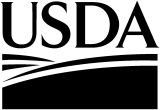 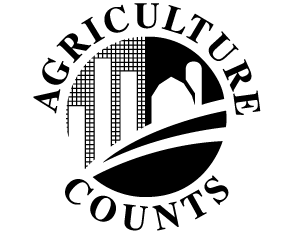 NATIONALAGRICULTURALSTATISTICSSERVICENATIONALAGRICULTURALSTATISTICSSERVICENATIONALAGRICULTURALSTATISTICSSERVICESORGHUM PRODUCTION PRACTICES AND COSTS REPORT FOR 2019SORGHUM PRODUCTION PRACTICES AND COSTS REPORT FOR 2019SORGHUM PRODUCTION PRACTICES AND COSTS REPORT FOR 2019SORGHUM PRODUCTION PRACTICES AND COSTS REPORT FOR 2019SORGHUM PRODUCTION PRACTICES AND COSTS REPORT FOR 2019SORGHUM PRODUCTION PRACTICES AND COSTS REPORT FOR 2019SORGHUM PRODUCTION PRACTICES AND COSTS REPORT FOR 2019SORGHUM PRODUCTION PRACTICES AND COSTS REPORT FOR 2019SORGHUM PRODUCTION PRACTICES AND COSTS REPORT FOR 2019SORGHUM PRODUCTION PRACTICES AND COSTS REPORT FOR 2019SORGHUM PRODUCTION PRACTICES AND COSTS REPORT FOR 2019SORGHUM PRODUCTION PRACTICES AND COSTS REPORT FOR 2019SORGHUM PRODUCTION PRACTICES AND COSTS REPORT FOR 2019SORGHUM PRODUCTION PRACTICES AND COSTS REPORT FOR 2019SORGHUM PRODUCTION PRACTICES AND COSTS REPORT FOR 2019SORGHUM PRODUCTION PRACTICES AND COSTS REPORT FOR 2019VERSION13VERSION13VERSION13ID___  ___  ___  ___  ___  ___  ___  ___  ___ID___  ___  ___  ___  ___  ___  ___  ___  ___TRACT01SUBTRACT___  ___SUBTRACT___  ___SUBTRACT___  ___SUBTRACT___  ___C-TYPE117C-TYPE117C-TYPE117CONTACT RECORDCONTACT RECORDCONTACT RECORDCONTACT RECORDCONTACT RECORDCONTACT RECORDCONTACT RECORDCONTACT RECORDCONTACT RECORDCONTACT RECORDCONTACT RECORDCONTACT RECORDCONTACT RECORDCONTACT RECORDCONTACT RECORDCONTACT RECORDDATETIMETIMETIMENOTESNOTESNOTESNOTESNOTESNOTESNOTESNOTESNOTESNOTESNOTESNOTES     INTRODUCTION:[Introduced yourself, and ask for the operator.  Rephrase in your own words.]The information you provide will be used for statistical purposes only. Your responses will be kept confidential and any person who willfully discloses any identifiable information about you or your operation is subject to a jail term, a fine, or both. This survey is conducted in accordance with the Confidential Information Protection provisions of Title V, Subtitle A, Public Law 107-347 and other applicable Federal laws. For more information on how we protect your information please visit: https://www.nass.usda.gov/confidentiality. Response is voluntary.According to the Paperwork Reduction Act of 1995, an agency may not conduct or sponsor, and a person is not required to respond to, a collection of information unless it displays a valid OMB control number. The valid OMB control number is 0535-0218. The time required to complete this information collection is estimated to average 65 minutes per response, including the time for reviewing instructions, searching existing data sources, gathering and maintaining the data needed, and completing and reviewing the collection of information.We encourage you to  refer to your farm records during the interview.     INTRODUCTION:[Introduced yourself, and ask for the operator.  Rephrase in your own words.]The information you provide will be used for statistical purposes only. Your responses will be kept confidential and any person who willfully discloses any identifiable information about you or your operation is subject to a jail term, a fine, or both. This survey is conducted in accordance with the Confidential Information Protection provisions of Title V, Subtitle A, Public Law 107-347 and other applicable Federal laws. For more information on how we protect your information please visit: https://www.nass.usda.gov/confidentiality. Response is voluntary.According to the Paperwork Reduction Act of 1995, an agency may not conduct or sponsor, and a person is not required to respond to, a collection of information unless it displays a valid OMB control number. The valid OMB control number is 0535-0218. The time required to complete this information collection is estimated to average 65 minutes per response, including the time for reviewing instructions, searching existing data sources, gathering and maintaining the data needed, and completing and reviewing the collection of information.We encourage you to  refer to your farm records during the interview.     INTRODUCTION:[Introduced yourself, and ask for the operator.  Rephrase in your own words.]The information you provide will be used for statistical purposes only. Your responses will be kept confidential and any person who willfully discloses any identifiable information about you or your operation is subject to a jail term, a fine, or both. This survey is conducted in accordance with the Confidential Information Protection provisions of Title V, Subtitle A, Public Law 107-347 and other applicable Federal laws. For more information on how we protect your information please visit: https://www.nass.usda.gov/confidentiality. Response is voluntary.According to the Paperwork Reduction Act of 1995, an agency may not conduct or sponsor, and a person is not required to respond to, a collection of information unless it displays a valid OMB control number. The valid OMB control number is 0535-0218. The time required to complete this information collection is estimated to average 65 minutes per response, including the time for reviewing instructions, searching existing data sources, gathering and maintaining the data needed, and completing and reviewing the collection of information.We encourage you to  refer to your farm records during the interview.     INTRODUCTION:[Introduced yourself, and ask for the operator.  Rephrase in your own words.]The information you provide will be used for statistical purposes only. Your responses will be kept confidential and any person who willfully discloses any identifiable information about you or your operation is subject to a jail term, a fine, or both. This survey is conducted in accordance with the Confidential Information Protection provisions of Title V, Subtitle A, Public Law 107-347 and other applicable Federal laws. For more information on how we protect your information please visit: https://www.nass.usda.gov/confidentiality. Response is voluntary.According to the Paperwork Reduction Act of 1995, an agency may not conduct or sponsor, and a person is not required to respond to, a collection of information unless it displays a valid OMB control number. The valid OMB control number is 0535-0218. The time required to complete this information collection is estimated to average 65 minutes per response, including the time for reviewing instructions, searching existing data sources, gathering and maintaining the data needed, and completing and reviewing the collection of information.We encourage you to  refer to your farm records during the interview.     INTRODUCTION:[Introduced yourself, and ask for the operator.  Rephrase in your own words.]The information you provide will be used for statistical purposes only. Your responses will be kept confidential and any person who willfully discloses any identifiable information about you or your operation is subject to a jail term, a fine, or both. This survey is conducted in accordance with the Confidential Information Protection provisions of Title V, Subtitle A, Public Law 107-347 and other applicable Federal laws. For more information on how we protect your information please visit: https://www.nass.usda.gov/confidentiality. Response is voluntary.According to the Paperwork Reduction Act of 1995, an agency may not conduct or sponsor, and a person is not required to respond to, a collection of information unless it displays a valid OMB control number. The valid OMB control number is 0535-0218. The time required to complete this information collection is estimated to average 65 minutes per response, including the time for reviewing instructions, searching existing data sources, gathering and maintaining the data needed, and completing and reviewing the collection of information.We encourage you to  refer to your farm records during the interview.     INTRODUCTION:[Introduced yourself, and ask for the operator.  Rephrase in your own words.]The information you provide will be used for statistical purposes only. Your responses will be kept confidential and any person who willfully discloses any identifiable information about you or your operation is subject to a jail term, a fine, or both. This survey is conducted in accordance with the Confidential Information Protection provisions of Title V, Subtitle A, Public Law 107-347 and other applicable Federal laws. For more information on how we protect your information please visit: https://www.nass.usda.gov/confidentiality. Response is voluntary.According to the Paperwork Reduction Act of 1995, an agency may not conduct or sponsor, and a person is not required to respond to, a collection of information unless it displays a valid OMB control number. The valid OMB control number is 0535-0218. The time required to complete this information collection is estimated to average 65 minutes per response, including the time for reviewing instructions, searching existing data sources, gathering and maintaining the data needed, and completing and reviewing the collection of information.We encourage you to  refer to your farm records during the interview.     INTRODUCTION:[Introduced yourself, and ask for the operator.  Rephrase in your own words.]The information you provide will be used for statistical purposes only. Your responses will be kept confidential and any person who willfully discloses any identifiable information about you or your operation is subject to a jail term, a fine, or both. This survey is conducted in accordance with the Confidential Information Protection provisions of Title V, Subtitle A, Public Law 107-347 and other applicable Federal laws. For more information on how we protect your information please visit: https://www.nass.usda.gov/confidentiality. Response is voluntary.According to the Paperwork Reduction Act of 1995, an agency may not conduct or sponsor, and a person is not required to respond to, a collection of information unless it displays a valid OMB control number. The valid OMB control number is 0535-0218. The time required to complete this information collection is estimated to average 65 minutes per response, including the time for reviewing instructions, searching existing data sources, gathering and maintaining the data needed, and completing and reviewing the collection of information.We encourage you to  refer to your farm records during the interview.     INTRODUCTION:[Introduced yourself, and ask for the operator.  Rephrase in your own words.]The information you provide will be used for statistical purposes only. Your responses will be kept confidential and any person who willfully discloses any identifiable information about you or your operation is subject to a jail term, a fine, or both. This survey is conducted in accordance with the Confidential Information Protection provisions of Title V, Subtitle A, Public Law 107-347 and other applicable Federal laws. For more information on how we protect your information please visit: https://www.nass.usda.gov/confidentiality. Response is voluntary.According to the Paperwork Reduction Act of 1995, an agency may not conduct or sponsor, and a person is not required to respond to, a collection of information unless it displays a valid OMB control number. The valid OMB control number is 0535-0218. The time required to complete this information collection is estimated to average 65 minutes per response, including the time for reviewing instructions, searching existing data sources, gathering and maintaining the data needed, and completing and reviewing the collection of information.We encourage you to  refer to your farm records during the interview.     INTRODUCTION:[Introduced yourself, and ask for the operator.  Rephrase in your own words.]The information you provide will be used for statistical purposes only. Your responses will be kept confidential and any person who willfully discloses any identifiable information about you or your operation is subject to a jail term, a fine, or both. This survey is conducted in accordance with the Confidential Information Protection provisions of Title V, Subtitle A, Public Law 107-347 and other applicable Federal laws. For more information on how we protect your information please visit: https://www.nass.usda.gov/confidentiality. Response is voluntary.According to the Paperwork Reduction Act of 1995, an agency may not conduct or sponsor, and a person is not required to respond to, a collection of information unless it displays a valid OMB control number. The valid OMB control number is 0535-0218. The time required to complete this information collection is estimated to average 65 minutes per response, including the time for reviewing instructions, searching existing data sources, gathering and maintaining the data needed, and completing and reviewing the collection of information.We encourage you to  refer to your farm records during the interview.     INTRODUCTION:[Introduced yourself, and ask for the operator.  Rephrase in your own words.]The information you provide will be used for statistical purposes only. Your responses will be kept confidential and any person who willfully discloses any identifiable information about you or your operation is subject to a jail term, a fine, or both. This survey is conducted in accordance with the Confidential Information Protection provisions of Title V, Subtitle A, Public Law 107-347 and other applicable Federal laws. For more information on how we protect your information please visit: https://www.nass.usda.gov/confidentiality. Response is voluntary.According to the Paperwork Reduction Act of 1995, an agency may not conduct or sponsor, and a person is not required to respond to, a collection of information unless it displays a valid OMB control number. The valid OMB control number is 0535-0218. The time required to complete this information collection is estimated to average 65 minutes per response, including the time for reviewing instructions, searching existing data sources, gathering and maintaining the data needed, and completing and reviewing the collection of information.We encourage you to  refer to your farm records during the interview.     INTRODUCTION:[Introduced yourself, and ask for the operator.  Rephrase in your own words.]The information you provide will be used for statistical purposes only. Your responses will be kept confidential and any person who willfully discloses any identifiable information about you or your operation is subject to a jail term, a fine, or both. This survey is conducted in accordance with the Confidential Information Protection provisions of Title V, Subtitle A, Public Law 107-347 and other applicable Federal laws. For more information on how we protect your information please visit: https://www.nass.usda.gov/confidentiality. Response is voluntary.According to the Paperwork Reduction Act of 1995, an agency may not conduct or sponsor, and a person is not required to respond to, a collection of information unless it displays a valid OMB control number. The valid OMB control number is 0535-0218. The time required to complete this information collection is estimated to average 65 minutes per response, including the time for reviewing instructions, searching existing data sources, gathering and maintaining the data needed, and completing and reviewing the collection of information.We encourage you to  refer to your farm records during the interview.     INTRODUCTION:[Introduced yourself, and ask for the operator.  Rephrase in your own words.]The information you provide will be used for statistical purposes only. Your responses will be kept confidential and any person who willfully discloses any identifiable information about you or your operation is subject to a jail term, a fine, or both. This survey is conducted in accordance with the Confidential Information Protection provisions of Title V, Subtitle A, Public Law 107-347 and other applicable Federal laws. For more information on how we protect your information please visit: https://www.nass.usda.gov/confidentiality. Response is voluntary.According to the Paperwork Reduction Act of 1995, an agency may not conduct or sponsor, and a person is not required to respond to, a collection of information unless it displays a valid OMB control number. The valid OMB control number is 0535-0218. The time required to complete this information collection is estimated to average 65 minutes per response, including the time for reviewing instructions, searching existing data sources, gathering and maintaining the data needed, and completing and reviewing the collection of information.We encourage you to  refer to your farm records during the interview.     INTRODUCTION:[Introduced yourself, and ask for the operator.  Rephrase in your own words.]The information you provide will be used for statistical purposes only. Your responses will be kept confidential and any person who willfully discloses any identifiable information about you or your operation is subject to a jail term, a fine, or both. This survey is conducted in accordance with the Confidential Information Protection provisions of Title V, Subtitle A, Public Law 107-347 and other applicable Federal laws. For more information on how we protect your information please visit: https://www.nass.usda.gov/confidentiality. Response is voluntary.According to the Paperwork Reduction Act of 1995, an agency may not conduct or sponsor, and a person is not required to respond to, a collection of information unless it displays a valid OMB control number. The valid OMB control number is 0535-0218. The time required to complete this information collection is estimated to average 65 minutes per response, including the time for reviewing instructions, searching existing data sources, gathering and maintaining the data needed, and completing and reviewing the collection of information.We encourage you to  refer to your farm records during the interview.     INTRODUCTION:[Introduced yourself, and ask for the operator.  Rephrase in your own words.]The information you provide will be used for statistical purposes only. Your responses will be kept confidential and any person who willfully discloses any identifiable information about you or your operation is subject to a jail term, a fine, or both. This survey is conducted in accordance with the Confidential Information Protection provisions of Title V, Subtitle A, Public Law 107-347 and other applicable Federal laws. For more information on how we protect your information please visit: https://www.nass.usda.gov/confidentiality. Response is voluntary.According to the Paperwork Reduction Act of 1995, an agency may not conduct or sponsor, and a person is not required to respond to, a collection of information unless it displays a valid OMB control number. The valid OMB control number is 0535-0218. The time required to complete this information collection is estimated to average 65 minutes per response, including the time for reviewing instructions, searching existing data sources, gathering and maintaining the data needed, and completing and reviewing the collection of information.We encourage you to  refer to your farm records during the interview.     INTRODUCTION:[Introduced yourself, and ask for the operator.  Rephrase in your own words.]The information you provide will be used for statistical purposes only. Your responses will be kept confidential and any person who willfully discloses any identifiable information about you or your operation is subject to a jail term, a fine, or both. This survey is conducted in accordance with the Confidential Information Protection provisions of Title V, Subtitle A, Public Law 107-347 and other applicable Federal laws. For more information on how we protect your information please visit: https://www.nass.usda.gov/confidentiality. Response is voluntary.According to the Paperwork Reduction Act of 1995, an agency may not conduct or sponsor, and a person is not required to respond to, a collection of information unless it displays a valid OMB control number. The valid OMB control number is 0535-0218. The time required to complete this information collection is estimated to average 65 minutes per response, including the time for reviewing instructions, searching existing data sources, gathering and maintaining the data needed, and completing and reviewing the collection of information.We encourage you to  refer to your farm records during the interview.     INTRODUCTION:[Introduced yourself, and ask for the operator.  Rephrase in your own words.]The information you provide will be used for statistical purposes only. Your responses will be kept confidential and any person who willfully discloses any identifiable information about you or your operation is subject to a jail term, a fine, or both. This survey is conducted in accordance with the Confidential Information Protection provisions of Title V, Subtitle A, Public Law 107-347 and other applicable Federal laws. For more information on how we protect your information please visit: https://www.nass.usda.gov/confidentiality. Response is voluntary.According to the Paperwork Reduction Act of 1995, an agency may not conduct or sponsor, and a person is not required to respond to, a collection of information unless it displays a valid OMB control number. The valid OMB control number is 0535-0218. The time required to complete this information collection is estimated to average 65 minutes per response, including the time for reviewing instructions, searching existing data sources, gathering and maintaining the data needed, and completing and reviewing the collection of information.We encourage you to  refer to your farm records during the interview.H    H    M    MH    H    M    MH    H    M    MSCREENING BOXSCREENING BOXSCREENING BOXSCREENING BOXBEGINNING TIME[MILITARY]BEGINNING TIME[MILITARY]BEGINNING TIME[MILITARY]0004___ ___ ___ ___0004___ ___ ___ ___0004___ ___ ___ ___0006000600060006☐[Name, address and partners verified and updated if necessary.]POID   ___  ___  ___  ___  ___  ___  ___  ___   ___   POID   ___  ___  ___  ___  ___  ___  ___  ___   ___PARTNER NAMEPARTNER NAMEADDRESSADDRESSCITY                                             STATE         ZIP                             PHONE NUMBER                            CITY                                             STATE         ZIP                             PHONE NUMBERPOID   ___  ___  ___  ___  ___  ___  ___  ___   ___ POID   ___  ___  ___  ___  ___  ___  ___  ___   ___ PARTNER NAMEPARTNER NAMEADDRESSADDRESSCITY                                             STATE         ZIP                             PHONE NUMBER CITY                                             STATE         ZIP                             PHONE NUMBER ASORGHUM FIELD SELECTIONATotal Planted Acres0050[If no acres planted, review Screening Survey Information Form, make notes, then go to item 4 on back page.[If no acres planted, review Screening Survey Information Form, make notes, then go to item 4 on back page.[If no acres planted, review Screening Survey Information Form, make notes, then go to item 4 on back page.I will follow a simple procedure to make a random selection from the sorghum fields planted for the 2019 crop.I will follow a simple procedure to make a random selection from the sorghum fields planted for the 2019 crop.I will follow a simple procedure to make a random selection from the sorghum fields planted for the 2019 crop.Total Number of Fields Planted0020[If only one field, enter "1" and go to item 5.][If only one field, enter "1" and go to item 5.][If only one field, enter "1" and go to item 5.][If there are more than 18 fields, make sure item 2 is total fields planted and list only the 18 fields closest to the operator's permanent residence.  If respondent is unable to identify or describe the fields, use the Field Selection Grid Supplement.][If there are more than 18 fields, make sure item 2 is total fields planted and list only the 18 fields closest to the operator's permanent residence.  If respondent is unable to identify or describe the fields, use the Field Selection Grid Supplement.][If there are more than 18 fields, make sure item 2 is total fields planted and list only the 18 fields closest to the operator's permanent residence.  If respondent is unable to identify or describe the fields, use the Field Selection Grid Supplement.]FIELD NAME, NUMBER OR DESCRIPTIONFIELD NAME, NUMBER OR DESCRIPTIONFIELD NAME, NUMBER OR DESCRIPTION110102111131212413135141461515716168171791818APPLY "RANDOM NUMBER" LABEL HEREAPPLY "RANDOM NUMBER" LABEL HEREAPPLY "RANDOM NUMBER" LABEL HEREAPPLY "RANDOM NUMBER" LABEL HEREAPPLY "RANDOM NUMBER" LABEL HERE[Enumerator Action:  Circle the pair of numbers on the above label associated with the last numbered field in item 3.  Select the field according to the number you circled on the label, and record the selected number.  If only one field, enter "1".].	[Enumerator Action:  Circle the pair of numbers on the above label associated with the last numbered field in item 3.  Select the field according to the number you circled on the label, and record the selected number.  If only one field, enter "1".].	Selected Field Number[Enumerator Action:  Circle the pair of numbers on the above label associated with the last numbered field in item 3.  Select the field according to the number you circled on the label, and record the selected number.  If only one field, enter "1".].	[Enumerator Action:  Circle the pair of numbers on the above label associated with the last numbered field in item 3.  Select the field according to the number you circled on the label, and record the selected number.  If only one field, enter "1".].	0021[If the physical field in this survey spans multiple FSA administrative fields, please include the farm, tract, and field number for the largest administrative field.  These numbers are field identifiers that USDA uses to administer farm programs like crop insurance, commodity programs, and conservation programs.  Having this information helps USDA make better use of other data you have provided to USDA and will improve the types of statistical analysis that can be done with the responses from this survey.]Number107010711072OFFICE USEOY Field Substituted0022BFIELD CHARACTERISTICS--SELECTED FIELDBAcres1301CodeYes=1No=31300Yes=1No=313991  owned by this operation?2  rented for cash with the payment being a fixed cash amount3  rented for cash with the payment being a flexible cash amount?4  rented or a share of the crop?5  rented for some combination of cash and share of the crop?6  used rent free?Code1  owned by this operation?2  rented for cash with the payment being a fixed cash amount3  rented for cash with the payment being a flexible cash amount?4  rented or a share of the crop?5  rented for some combination of cash and share of the crop?6  used rent free?13021  owned by this operation?2  rented for cash with the payment being a fixed cash amount3  rented for cash with the payment being a flexible cash amount?4  rented or a share of the crop?5  rented for some combination of cash and share of the crop?6  used rent free?1  owned by this operation?2  rented for cash with the payment being a fixed cash amount3  rented for cash with the payment being a flexible cash amount?4  rented or a share of the crop?5  rented for some combination of cash and share of the crop?6  used rent free?[If field is cash rented (item 2 = 2, 3, or 5), ask item 3, otherwise go to item 4.][If field is cash rented (item 2 = 2, 3, or 5), ask item 3, otherwise go to item 4.][If field is cash rented (item 2 = 2, 3, or 5), ask item 3, otherwise go to item 4.][If field is cash rented (item 2 = 2, 3, or 5), ask item 3, otherwise go to item 4.][If field is cash rented (item 2 = 2, 3, or 5), ask item 3, otherwise go to item 4.][If field is cash rented (item 2 = 2, 3, or 5), ask item 3, otherwise go to item 4.]Dollars & Centsper AcreDollars & Centsper AcreDollars & Centsper Acre13031303. ___ ___[If field is share rented (item 2 = 4 or 5), ask--][If field is share rented (item 2 = 4 or 5), ask--][If field is share rented (item 2 = 4 or 5), ask--][If field is share rented (item 2 = 4 or 5), ask--][If field is share rented (item 2 = 4 or 5), ask--][If field is share rented (item 2 = 4 or 5), ask--]PercentPercentPercent130413041304[If field is rented (item 2 = 2, 3, 4, 5, or 6) ask--][If field is rented (item 2 = 2, 3, 4, 5, or 6) ask--][If field is rented (item 2 = 2, 3, 4, 5, or 6) ask--]ORDollars & Cents per AcreDollars & Cents per AcreORTotal DollarsTotal DollarsTotal Dollars1305. ___ ___OR130613061306YearYearYear1312            ___  ___  ___ ___1312            ___  ___  ___ ___1312            ___  ___  ___ ___MM   DD   YYMM   DD   YYMM   DD   YY1308        __ __  __ __  __ __1308        __ __  __ __  __ __1308        __ __  __ __  __ __Units per AcreUnits per AcreUnits per Acre    Unit Codes1  Pounds2  CWT3  Tons4  Bushels    Unit Codes1  Pounds2  CWT3  Tons4  Bushels13221322. ___ 1323132313231  Grain2  Silage4  Seed25  OtherCodeCodeCode1  Grain2  Silage4  Seed25  Other1327132713271  Grain2  Silage4  Seed25  OtherInches13221322132213221  Purchased?2  Homegrown or traded?3  Both?1  Purchased?2  Homegrown or traded?3  Both?CodeCodeCodeCode1  Purchased?2  Homegrown or traded?3  Both?1  Purchased?2  Homegrown or traded?3  Both?1317131713171317[If item 10 = 2 or 3, ask--][If item 10 = 2 or 3, ask--][If item 10 = 2 or 3, ask--][If item 10 = 2 or 3, ask--][If item 10 = 2 or 3, ask--][If item 10 = 2 or 3, ask--][If item 10 = 2 or 3, ask--][If item 10 = 2 or 3, ask--][If item 10 = 2 or 3, ask--][If item 10 = 2 or 3, ask--]PercentPercentPercentPercent1318131813181318Dollars & Cents per BushelDollars & Cents per BushelDollars & Cents per BushelDollars & Cents per Bushel132113211321.___ ___12422231242223     Unit Code Pound CWT Bushel Acre 50 Pound  Bag     Unit Code Pound CWT Bushel Acre 50 Pound  BagDollars & Cents per UnitDollars & Cents per UnitDollars & Cents per UnitDollars & Cents per Unit12422231242223     Unit Code Pound CWT Bushel Acre 50 Pound  Bag     Unit Code Pound CWT Bushel Acre 50 Pound  Bag13191319.___ ___.___ ___13201320132013201242312423     Unit Code Pound CWT Bushel 50 Pound Bag     Unit Code Pound CWT Bushel 50 Pound BagUnits per AcreUnits per AcreUnits per AcreUnits per Acre1242312423     Unit Code Pound CWT Bushel 50 Pound Bag     Unit Code Pound CWT Bushel 50 Pound Bag13131313.___.___13141314131413141  Treated with a pesticide prior to purchase?2  Treated with a pesticide after purchase?3  Not treated with a pesticide?1  Treated with a pesticide prior to purchase?2  Treated with a pesticide after purchase?3  Not treated with a pesticide?1  Treated with a pesticide prior to purchase?2  Treated with a pesticide after purchase?3  Not treated with a pesticide?1  Treated with a pesticide prior to purchase?2  Treated with a pesticide after purchase?3  Not treated with a pesticide?1  Treated with a pesticide prior to purchase?2  Treated with a pesticide after purchase?3  Not treated with a pesticide?CodeCodeCodeCode1  Treated with a pesticide prior to purchase?2  Treated with a pesticide after purchase?3  Not treated with a pesticide?1  Treated with a pesticide prior to purchase?2  Treated with a pesticide after purchase?3  Not treated with a pesticide?1  Treated with a pesticide prior to purchase?2  Treated with a pesticide after purchase?3  Not treated with a pesticide?1  Treated with a pesticide prior to purchase?2  Treated with a pesticide after purchase?3  Not treated with a pesticide?1  Treated with a pesticide prior to purchase?2  Treated with a pesticide after purchase?3  Not treated with a pesticide?30623062306230621  Treated with a pesticide prior to purchase?2  Treated with a pesticide after purchase?3  Not treated with a pesticide?1  Treated with a pesticide prior to purchase?2  Treated with a pesticide after purchase?3  Not treated with a pesticide?1  Treated with a pesticide prior to purchase?2  Treated with a pesticide after purchase?3  Not treated with a pesticide?1  Treated with a pesticide prior to purchase?2  Treated with a pesticide after purchase?3  Not treated with a pesticide?1  Treated with a pesticide prior to purchase?2  Treated with a pesticide after purchase?3  Not treated with a pesticide?3062306230623062[If item 11 = 1 or 2, ask --]Seed Treatment NameSeed Treatment NameSeed Treatment NameSeed Treatment NameSeed Treatment NameSeed Treatment NameSeed Treatment NameCodeCodeCodeCode2325232523252325Yes=1No=3Yes=1No=32340234023402340[If item 13 = 1, ask--][If item 13 = 1, ask--]Commercial Seed Product NameCommercial Seed Product NameCommercial Seed Product NameCommercial Seed Product NameCommercial Seed Product NameCommercial Seed Product NameCommercial Seed Product NameCommercial Seed Product NameAcresAcresAcresAcres1315131513151315CodeCodeCodeCodeYes=1No=3Yes=1No=31328132813281328AcresAcresWhat yield per acre did you or do you expect to get for sorghum--Units per AcreWhat yield per acre did you or do you expect to get for sorghum--Units per Acre      Unit Code1  Pounds2  CWT3  Tons4  Bushels      CodeHow many acres in this sorghum field were or will be--AcresAcresWhat yield per acre did you or do you expect to get for sorghum--Units per AcreWhat yield per acre did you or do you expect to get for sorghum--Units per Acre      Unit Code1  Pounds2  CWT3  Tons4  Bushels      Code1346.___1347.___134813481336.___1337.___133813381349.___1350.___TonsTons1352.___1353.___TonsTons1351.___1439.___Code14001  Cattle2  Sheep3  Other [Specify:_________________]Code1  Cattle2  Sheep3  Other [Specify:_________________]1361Head1362Number of Days1363CodeYes=1No=3[If item 20 = 1 ask--][If item 20 = 1 ask--][If item 20 = 1 ask--][If item 20 = 1 ask--]Tons1328Crop Code List for item 24 - Previously Planted CropsCrop Code List for item 24 - Previously Planted CropsCrop Code List for item 24 - Previously Planted CropsCrop Code List for item 24 - Previously Planted CropsCrop Code List for item 24 - Previously Planted CropsCrop Code List for item 24 - Previously Planted CropsCrop Code List for item 24 - Previously Planted CropsCrop Code List for item 24 - Previously Planted CropsCrop Code List for item 24 - Previously Planted CropsCrop Code List for item 24 - Previously Planted CropsCrop Code List for item 24 - Previously Planted CropsCrop Code List for item 24 - Previously Planted CropsCrop Code List for item 24 - Previously Planted CropsCrop Code List for item 24 - Previously Planted CropsCrop Code List for item 24 - Previously Planted CropsCrop Code List for item 24 - Previously Planted Crops190  Barley311311Grasses including cloverGrasses including cloverGrasses including clover2222RyeRye318No crop plantedNo crop plantedNo crop plantedNo crop planted6Corn for grain11Hay, alfalfaHay, alfalfaHay, alfalfa240240Sorghum, allSorghum, all291Other field cropOther field cropOther field cropOther field crop5Corn for silage1111Hay, all otherHay, all otherHay, all other2626SoybeansSoybeans292Other cropOther cropOther cropOther crop283Cotton, all1515OatsOatsOats263263Wheat, springWheat, spring312Cover crop mixCover crop mixCover crop mixCover crop mix302CRP2121RiceRiceRice165165Wheat, winterWheat, winter1111112233444455Was this a cover crop?Was this a cover crop?How did you manage this cover crop?How did you manage this cover crop?Was the selected field irrigated?Was the selected field irrigated?Was the selected field irrigated?Was the selected field irrigated?Was the selected field no-till or strip-tilled?1/Was the selected field no-till or strip-tilled?1/Season and YearSeason and YearSeason and YearCrop NameCrop NameCrop CodeYes=1No=3Yes=1No=31 Tilled-in2 Herbicide3 Rolled4 Grazed5 Harvested for forage6 Harvested for grain1 Tilled-in2 Herbicide3 Rolled4 Grazed5 Harvested for forage6 Harvested for grainYes=1No=3Yes=1No=3Yes=1No=3Yes=1No=3Yes=1No=3Yes=1No=3SorghumSorghum2402345234523452345134413441343147014701471147123442344234423441345134513691472147214731473237023702370237013711371137214741474147514752373237323732373137413741375147614761477147723762376237623761377137713781478147814791479237923792379237913801380138114801480148114812382238223822382138313831366148214821483148323672367236723671368136813401484148414851485234123412341234113421342[If a cover crop was planted in Sprig/Summer/Fall 2018, ask--][If a cover crop was planted in Sprig/Summer/Fall 2018, ask--][If a cover crop was planted in Sprig/Summer/Fall 2018, ask--][If a cover crop was planted in Sprig/Summer/Fall 2018, ask--][If a cover crop was planted in Sprig/Summer/Fall 2018, ask--][If a cover crop was planted in Sprig/Summer/Fall 2018, ask--][If a cover crop was planted in Sprig/Summer/Fall 2018, ask--][If a cover crop was planted in Sprig/Summer/Fall 2018, ask--][If a cover crop was planted in Sprig/Summer/Fall 2018, ask--][If a cover crop was planted in Sprig/Summer/Fall 2018, ask--][If a cover crop was planted in Sprig/Summer/Fall 2018, ask--][If a cover crop was planted in Sprig/Summer/Fall 2018, ask--][If a cover crop was planted in Sprig/Summer/Fall 2018, ask--]Dollars & Cents per AcreDollars & Cents per AcreDollars & Cents per Acre14681468.___  ___149514951495Yes=1No=3Yes=1No=3CodeYes=1No=31404Yes=1No=3Yes=1No=3CodeYes=1No=314051  Nearly level 0-2%2  Even, moderate grade 3 -9%3  Variable, moderate grade4  Even, steep grade over 10%5  Variable, steep grade1  Nearly level 0-2%2  Even, moderate grade 3 -9%3  Variable, moderate grade4  Even, steep grade over 10%5  Variable, steep grade1  Nearly level 0-2%2  Even, moderate grade 3 -9%3  Variable, moderate grade4  Even, steep grade over 10%5  Variable, steep grade1  Nearly level 0-2%2  Even, moderate grade 3 -9%3  Variable, moderate grade4  Even, steep grade over 10%5  Variable, steep grade1  Nearly level 0-2%2  Even, moderate grade 3 -9%3  Variable, moderate grade4  Even, steep grade over 10%5  Variable, steep gradeCode1  Nearly level 0-2%2  Even, moderate grade 3 -9%3  Variable, moderate grade4  Even, steep grade over 10%5  Variable, steep grade1  Nearly level 0-2%2  Even, moderate grade 3 -9%3  Variable, moderate grade4  Even, steep grade over 10%5  Variable, steep grade1  Nearly level 0-2%2  Even, moderate grade 3 -9%3  Variable, moderate grade4  Even, steep grade over 10%5  Variable, steep grade1  Nearly level 0-2%2  Even, moderate grade 3 -9%3  Variable, moderate grade4  Even, steep grade over 10%5  Variable, steep grade1  Nearly level 0-2%2  Even, moderate grade 3 -9%3  Variable, moderate grade4  Even, steep grade over 10%5  Variable, steep grade24001  Nearly level 0-2%2  Even, moderate grade 3 -9%3  Variable, moderate grade4  Even, steep grade over 10%5  Variable, steep grade1  Nearly level 0-2%2  Even, moderate grade 3 -9%3  Variable, moderate grade4  Even, steep grade over 10%5  Variable, steep grade1  Nearly level 0-2%2  Even, moderate grade 3 -9%3  Variable, moderate grade4  Even, steep grade over 10%5  Variable, steep grade1  Nearly level 0-2%2  Even, moderate grade 3 -9%3  Variable, moderate grade4  Even, steep grade over 10%5  Variable, steep grade1  Nearly level 0-2%2  Even, moderate grade 3 -9%3  Variable, moderate grade4  Even, steep grade over 10%5  Variable, steep grade1  Loam2  Clay3  Sandy4  Mixed5  Silty1  Loam2  Clay3  Sandy4  Mixed5  SiltyCode1  Loam2  Clay3  Sandy4  Mixed5  Silty1  Loam2  Clay3  Sandy4  Mixed5  Silty24011  Loam2  Clay3  Sandy4  Mixed5  Silty1  Loam2  Clay3  Sandy4  Mixed5  SiltyHave you received technical assistance from any of the following sources to evaluate this resource concern?  Report up to 2 sources that you received assistance from.Have you received technical assistance from any of the following sources to evaluate this resource concern?  Report up to 2 sources that you received assistance from.Have you received technical assistance from any of the following sources to evaluate this resource concern?  Report up to 2 sources that you received assistance from.Have you received technical assistance from any of the following sources to evaluate this resource concern?  Report up to 2 sources that you received assistance from.Have you received technical assistance from any of the following sources to evaluate this resource concern?  Report up to 2 sources that you received assistance from.Have you received technical assistance from any of the following sources to evaluate this resource concern?  Report up to 2 sources that you received assistance from.Have you received technical assistance from any of the following sources to evaluate this resource concern?  Report up to 2 sources that you received assistance from.Have you received technical assistance from any of the following sources to evaluate this resource concern?  Report up to 2 sources that you received assistance from.In the selected field, are you concerned about any of the following?CodeCode1 2 3 4 1 2 3 4 USDA - NCRSCooperative Extension ServiceOther USDA staff, including Forest ServiceOther (e.g. Soil and Water Conservation District, state agencyUSDA - NCRSCooperative Extension ServiceOther USDA staff, including Forest ServiceOther (e.g. Soil and Water Conservation District, state agencyUSDA - NCRSCooperative Extension ServiceOther USDA staff, including Forest ServiceOther (e.g. Soil and Water Conservation District, state agencyUSDA - NCRSCooperative Extension ServiceOther USDA staff, including Forest ServiceOther (e.g. Soil and Water Conservation District, state agencyUSDA - NCRSCooperative Extension ServiceOther USDA staff, including Forest ServiceOther (e.g. Soil and Water Conservation District, state agencyUSDA - NCRSCooperative Extension ServiceOther USDA staff, including Forest ServiceOther (e.g. Soil and Water Conservation District, state agencyYes=1No=3Yes=1No=3Source 1Source 1Source 1Source 1Source 1Source 1Source 2Source 2240724072417241724172417241724172427242724082408241824182418241824182418242824282409240924192419241924192419241924292429241024102420242024202420242024202430243024112411242124212421242124212421243124312412241224222422242224222422242224322432241324132423242324232423242324232433243324142414*Enumerator Note: Enter Yes=1 for item h, No significant concerns, only if the respondent replies No=3 to all other  concerns (items a - g).*Enumerator Note: Enter Yes=1 for item h, No significant concerns, only if the respondent replies No=3 to all other  concerns (items a - g).*Enumerator Note: Enter Yes=1 for item h, No significant concerns, only if the respondent replies No=3 to all other  concerns (items a - g).*Enumerator Note: Enter Yes=1 for item h, No significant concerns, only if the respondent replies No=3 to all other  concerns (items a - g).*Enumerator Note: Enter Yes=1 for item h, No significant concerns, only if the respondent replies No=3 to all other  concerns (items a - g).*Enumerator Note: Enter Yes=1 for item h, No significant concerns, only if the respondent replies No=3 to all other  concerns (items a - g).*Enumerator Note: Enter Yes=1 for item h, No significant concerns, only if the respondent replies No=3 to all other  concerns (items a - g).*Enumerator Note: Enter Yes=1 for item h, No significant concerns, only if the respondent replies No=3 to all other  concerns (items a - g).*Enumerator Note: Enter Yes=1 for item h, No significant concerns, only if the respondent replies No=3 to all other  concerns (items a - g).*Enumerator Note: Enter Yes=1 for item h, No significant concerns, only if the respondent replies No=3 to all other  concerns (items a - g).*Enumerator Note: Enter Yes=1 for item h, No significant concerns, only if the respondent replies No=3 to all other  concerns (items a - g).Unit Code1  Current2  Past3  Never26112611261226122613261326142614On-field Soil and Crop ManagementOn-field Soil and Crop ManagementOn-field Soil and Crop ManagementOn-field Soil and Crop ManagementOn-field Soil and Crop Management☐ 1No-till/strip-tillNo-till/strip-tillNo-till/strip-tillNo-till/strip-till☐ 11Water and sediment basinsWater and sediment basinsWater and sediment basinsWater and sediment basinsWater and sediment basins☐ 30Implement an integrated pest management plan - written planImplement an integrated pest management plan - written plan☐ 2Conservation tillage except no-tillConservation tillage except no-tillConservation tillage except no-tillConservation tillage except no-till☐ 12Grass waterwayGrass waterwayGrass waterwayGrass waterwayGrass waterway☐ 31Drift reducing spray nozzlesDrift reducing spray nozzles☐ 3Cover crop - single speciesCover crop - single speciesCover crop - single speciesCover crop - single species☐ 13Grade stabilizationGrade stabilizationGrade stabilizationGrade stabilizationGrade stabilization☐ 32Targeted sprayer - electrical controlTargeted sprayer - electrical control☐ 4Cover crop mixCover crop mixCover crop mixCover crop mix☐ 40Implement an energy management plan-written planImplement an energy management plan-written planImplement an energy management plan-written planImplement an energy management plan-written planImplement an energy management plan-written planAdjacent to FieldAdjacent to Field☐ 5Contour farmingContour farmingContour farmingContour farming☐ 20Implement a nutrient management plan - written planImplement a nutrient management plan - written planImplement a nutrient management plan - written planImplement a nutrient management plan - written planImplement a nutrient management plan - written plan☐ 33Filter stripFilter strip☐ 6Conservation crop rotationConservation crop rotationConservation crop rotationConservation crop rotation☐ 21Precision nutrient applicationPrecision nutrient applicationPrecision nutrient applicationPrecision nutrient applicationPrecision nutrient application☐ 34Field borderField border☐ 10 10TerracesTerracesTerracesTerraces☐ 22Subsurface phosphorous applicationSubsurface phosphorous applicationSubsurface phosphorous applicationSubsurface phosphorous applicationSubsurface phosphorous application☐ 35Riparian buffer - grass or forestRiparian buffer - grass or forest11233333344445Practice or Activity on the selected fieldPractice or Activity on the selected fieldPractice Code(see item 30a)On the selected field for this practice, have you ever received at any time--On the selected field for this practice, have you ever received at any time--On the selected field for this practice, have you ever received at any time--On the selected field for this practice, have you ever received at any time--On the selected field for this practice, have you ever received at any time--On the selected field for this practice, have you ever received at any time--Does this practice or activity help satisfy--Does this practice or activity help satisfy--Does this practice or activity help satisfy--Does this practice or activity help satisfy--Was this practice or plan used on the selected field in 2019?Practice or Activity on the selected fieldPractice or Activity on the selected fieldPractice Code(see item 30a)Technical or planning assistance?Technical or planning assistance?Technical or planning assistance?Technical or planning assistance?Financial Assistance?Financial Assistance?Does this practice or activity help satisfy--Does this practice or activity help satisfy--Does this practice or activity help satisfy--Does this practice or activity help satisfy--Was this practice or plan used on the selected field in 2019?Practice or Activity on the selected fieldPractice or Activity on the selected fieldPractice Code(see item 30a)123USDA NRCS field staff, cooperative extension, or technical service providersOther sources of outside Assistance, such as Soil and Water Conservation Service or a conservation organizationNo assistance neededUSDA NRCS field staff, cooperative extension, or technical service providersOther sources of outside Assistance, such as Soil and Water Conservation Service or a conservation organizationNo assistance neededUSDA NRCS field staff, cooperative extension, or technical service providersOther sources of outside Assistance, such as Soil and Water Conservation Service or a conservation organizationNo assistance needed12345Environmental Quality Incentives Program (EQIP)Conservation Stewardship Program (CSP)Conservation Reserve Program (CRP)Other Federal, lState, and Local ProgramsNo Assistance Needed123A federal regulatory requirementHighly erodible land complianceDoes not relate to any regulation or compliance requirementA federal regulatory requirementHighly erodible land complianceDoes not relate to any regulation or compliance requirementA federal regulatory requirementHighly erodible land complianceDoes not relate to any regulation or compliance requirementYes=1No=3161016111611161116111612161216131613161316131614161516161616161616161617161716181618161816181619162016211621162116211622162216231623162316231624162516261626162616261627162716281628162816281629163016311631163116311632163216331633163316331634163516361636163616361637163716381638163816381639164016411641164116411642164216431643164316431644164516461646164616461647164716481648164816481649CodeCodeCodeCodeCodeYes=1No=3Yes=1No=325202520252025202520[If item 31=1, ask, otherwise go to item 37.][If item 31=1, ask, otherwise go to item 37.][If item 31=1, ask, otherwise go to item 37.][If item 31=1, ask, otherwise go to item 37.][If item 31=1, ask, otherwise go to item 37.][If item 31=1, ask, otherwise go to item 37.][If item 31=1, ask, otherwise go to item 37.]Yes=1No=3Yes=1No=325172517251725172517Dollar & Cents per AcreDollar & Cents per AcreDollar & Cents per AcreDollar & Cents per AcreDollar & Cents per Acre25212521.___ ___.___ ___.___ ___PercentPercentPercentPercentPercent25222522Dollar & Cents per AcreDollar & Cents per AcreDollar & Cents per AcreDollar & Cents per AcreDollar & Cents per Acre25232523.___ ___.___ ___.___ ___CodeCodeCodeCodeCodeYes=1No=3Yes=1No=313941394139413941394CodeCodeCodeCodeYes=1No=3Yes=1No=3Yes=1No=3Yes=1No=31385138513851385[If item 32 = 1 continue, otherwise go to Section C][If item 32 = 1 continue, otherwise go to Section C][If item 32 = 1 continue, otherwise go to Section C][If item 32 = 1 continue, otherwise go to Section C][If item 32 = 1 continue, otherwise go to Section C][If item 32 = 1 continue, otherwise go to Section C][If item 32 = 1 continue, otherwise go to Section C][If item 32 = 1 continue, otherwise go to Section C][If item 32 = 1 continue, otherwise go to Section C][If item 32 = 1 continue, otherwise go to Section C]1  Federal CAT - basic catastrophic insurance2  Yield based3  Revenue based4  Other multi-peril crop insurance1  Federal CAT - basic catastrophic insurance2  Yield based3  Revenue based4  Other multi-peril crop insurance1  Federal CAT - basic catastrophic insurance2  Yield based3  Revenue based4  Other multi-peril crop insuranceCodeCodeCodeCode1  Federal CAT - basic catastrophic insurance2  Yield based3  Revenue based4  Other multi-peril crop insurance1  Federal CAT - basic catastrophic insurance2  Yield based3  Revenue based4  Other multi-peril crop insurance1  Federal CAT - basic catastrophic insurance2  Yield based3  Revenue based4  Other multi-peril crop insurance1385138513851385[If item 32a = 2, ask--][If item 32a = 2, ask--][If item 32a = 2, ask--][If item 32a = 2, ask--][If item 32a = 2, ask--][If item 32a = 2, ask--][If item 32a = 2, ask--][If item 32a = 2, ask--][If item 32a = 2, ask--][If item 32a = 2, ask--]PercentPercentPercentPercent13871387138713871388138813881388[If item 32a = 3, ask--[If item 32a = 3, ask--[If item 32a = 3, ask--[If item 32a = 3, ask--[If item 32a = 3, ask--[If item 32a = 3, ask--[If item 32a = 3, ask--[If item 32a = 3, ask--[If item 32a = 3, ask--[If item 32a = 3, ask--PercentPercentPercentPercent1389138913891389CodeCodeCodeCode1  Basic2  Optional3  Enterprise25242524252425241  Basic2  Optional3  EnterpriseYearYearYearYear2525    ___ ___ ___ ___2525    ___ ___ ___ ___2525    ___ ___ ___ ___2525    ___ ___ ___ ___Bushels per AcreBushels per AcreBushels per AcreBushels per Acre2526252625262526Dollars & Cents per AcreDollars & Cents per AcreDollars & Cents per AcreDollars & Cents per Acre25272527.___ ___.___ ___CodeCodeCodeCodeYes=1No=3Yes=1No=32528252825282528CNUTRIENT or FERTILIZER APPLICATIONS--SELECTED FIELDNUTRIENT or FERTILIZER APPLICATIONS--SELECTED FIELDNUTRIENT or FERTILIZER APPLICATIONS--SELECTED FIELDNUTRIENT or FERTILIZER APPLICATIONS--SELECTED FIELDNUTRIENT or FERTILIZER APPLICATIONS--SELECTED FIELDNUTRIENT or FERTILIZER APPLICATIONS--SELECTED FIELDNUTRIENT or FERTILIZER APPLICATIONS--SELECTED FIELDNUTRIENT or FERTILIZER APPLICATIONS--SELECTED FIELDNUTRIENT or FERTILIZER APPLICATIONS--SELECTED FIELDNUTRIENT or FERTILIZER APPLICATIONS--SELECTED FIELDNUTRIENT or FERTILIZER APPLICATIONS--SELECTED FIELDNUTRIENT or FERTILIZER APPLICATIONS--SELECTED FIELDCCodeCodeEdit TableEdit TableYes=1No=30202020202010201[If item 1 = 1 continue, otherwise go to item 7][If item 1 = 1 continue, otherwise go to item 7][If item 1 = 1 continue, otherwise go to item 7][If item 1 = 1 continue, otherwise go to item 7][If item 1 = 1 continue, otherwise go to item 7][If item 1 = 1 continue, otherwise go to item 7][If item 1 = 1 continue, otherwise go to item 7][If item 1 = 1 continue, otherwise go to item 7]NumberNumber02030203CHECKLISTCHECKLISTCHECKLISTINCLUDEEXCLUDE☐Custom applied nutrients or fertilizers☐Micronutrients☐Nutrients or fertilizers applied in the fall of2018 and those applied earlier if the selected field was fallow in 2018.☐Unprocessed manureNutrients or fertilizers applied in the fall of2018 and those applied earlier if the selected field was fallow in 2018.☐Nutrients or fertilizers applied to previous crops in the selected fieldT-Type2T-Type2Table001☐Commercially prepared manure or compost☐Lime and gypsum/landplasterLine99Line99Line99Office UseLines in TableOffice UseLines in Table0213Application Codes for Column 6Application Codes for Column 61 Broadcast, ground without incorporation2 Broadcast, ground with incorporation3 Broadcast, by aircraft4 In seed furrow5 In irrigation water6 Chisel/injected or knifed in7 Banded in or over row8 Foliar or directed spray22223455677Materials Used[Enter percentage analysis or actual pounds of plant nutrients applied per acre.][Show Common Nutrients or Fertilizers in Respondent Booklet]Materials Used[Enter percentage analysis or actual pounds of plant nutrients applied per acre.][Show Common Nutrients or Fertilizers in Respondent Booklet]Materials Used[Enter percentage analysis or actual pounds of plant nutrients applied per acre.][Show Common Nutrients or Fertilizers in Respondent Booklet]Materials Used[Enter percentage analysis or actual pounds of plant nutrients applied per acre.][Show Common Nutrients or Fertilizers in Respondent Booklet]What quantity was applied per acre?[Leave this column blank if actual nutrients were reported][Enter material code]1 Pounds12 Gallons19 Pounds      of actual     nutrients1234When was this applied?In the fall before seedingIn the spring before seedingAt seedingAfter seedingHow was this applied?[Refer to code list above]How many acres were treated in this application?AcresHow many acres were treated in this application?AcresNNitrogenP2O5PhosphateK2OPotashSSulfurWhat quantity was applied per acre?[Leave this column blank if actual nutrients were reported][Enter material code]1 Pounds12 Gallons19 Pounds      of actual     nutrients1234When was this applied?In the fall before seedingIn the spring before seedingAt seedingAfter seedingHow was this applied?[Refer to code list above]How many acres were treated in this application?AcresHow many acres were treated in this application?Acres010205020602070214020802090210021002110212.___020205020602070214020802090210021002110212.___030205020602070214020802090210021002110212.___040205020602070214020802090210021002110212.___050205020602070214020802090210021002110212.___060205020602070214020802090210021002110212.___070205020602070214020802090210021002110212.___080205020602070214020802090210021002110212.___T-Type0Table000Line00CodeYes=1No=3Yes=1No=3[If item 4=1 continue, otherwise go to item 5.][If item 4=1 continue, otherwise go to item 5.][If item 4=1 continue, otherwise go to item 5.][If item 4=1 continue, otherwise go to item 5.][If item 4=1 continue, otherwise go to item 5.]Yes=1No=3Yes=1No=3[If item 4a =1 continue, otherwise go to item 5.][If item 4a =1 continue, otherwise go to item 5.][If item 4a =1 continue, otherwise go to item 5.][If item 4a =1 continue, otherwise go to item 5.][If item 4a =1 continue, otherwise go to item 5.]Office Use0215Dollars & Centsper AcreDollars & Centsper AcreDollars & Centsper AcreORTotal Dollars0219.___ ___.___ ___0220Dollars & Centsper AcreDollars & Centsper AcreDollars & Centsper AcreORTotal Dollars0221.___ ___.___ ___0222CodeCodeYes=1No=302180218Yes=1No=332253225[If item 7 = 1, ask--][If item 7 = 1, ask--][If item 7 = 1, ask--]PercentPercent	3226.___ ___NumberNumber32273227[If item 7b is more than 1, ask--][If item 7b is more than 1, ask--][If item 7b is more than 1, ask--]CodeCode1  Increasing2  Decreasing3  Staying roughly the same322832281  Increasing2  Decreasing3  Staying roughly the sameYes=1No=302250225[If item 8 = 1, ask--][If item 8 = 1, ask--][If item 8 = 1, ask--][If item 8 = 1, ask--]Pounds per AcrePounds per Acre02260226CodeCodeYes=1No=302270227[If 9 = 1, ask--][If 9 = 1, ask--][If 9 = 1, ask--]Pounds per AcrePounds per AcreCodeYes=1No=30229Dollars & Cents per AcreDollars & Cents per AcreDollars & Cents per AcreORTotal Dollars0230.__ __.__ __0231[If tests were done at no cost, continue, otherwise go to item 11b.[If tests were done at no cost, continue, otherwise go to item 11b.[If tests were done at no cost, continue, otherwise go to item 11b.[If tests were done at no cost, continue, otherwise go to item 11b.[If tests were done at no cost, continue, otherwise go to item 11b.[If tests were done at no cost, continue, otherwise go to item 11b.123Soil/plant tissue test provided free of charge by dealer, crop consultant, or extension serviceSoil/plant tissue test costs were included in the total fertilizer costs reported in item 5Some other reasonSoil/plant tissue test provided free of charge by dealer, crop consultant, or extension serviceSoil/plant tissue test costs were included in the total fertilizer costs reported in item 5Some other reasonSoil/plant tissue test provided free of charge by dealer, crop consultant, or extension serviceSoil/plant tissue test costs were included in the total fertilizer costs reported in item 5Some other reasonCode123Soil/plant tissue test provided free of charge by dealer, crop consultant, or extension serviceSoil/plant tissue test costs were included in the total fertilizer costs reported in item 5Some other reasonSoil/plant tissue test provided free of charge by dealer, crop consultant, or extension serviceSoil/plant tissue test costs were included in the total fertilizer costs reported in item 5Some other reasonSoil/plant tissue test provided free of charge by dealer, crop consultant, or extension serviceSoil/plant tissue test costs were included in the total fertilizer costs reported in item 5Some other reason0232123Soil/plant tissue test provided free of charge by dealer, crop consultant, or extension serviceSoil/plant tissue test costs were included in the total fertilizer costs reported in item 5Some other reasonSoil/plant tissue test provided free of charge by dealer, crop consultant, or extension serviceSoil/plant tissue test costs were included in the total fertilizer costs reported in item 5Some other reasonSoil/plant tissue test provided free of charge by dealer, crop consultant, or extension serviceSoil/plant tissue test costs were included in the total fertilizer costs reported in item 5Some other reasonYes=1No=30321[Enumerator Action: Refer to the Fertilizer Table, column 2.  If nitrogen (N) was applied, complete item12.  If no nitrogen applied, go to item 13.][Enumerator Action: Refer to the Fertilizer Table, column 2.  If nitrogen (N) was applied, complete item12.  If no nitrogen applied, go to item 13.]CodeYes=1No=30233Yes=1No=30234Yes=1No=30235Yes=1No=30236Yes=1No=30237Yes=1No=30238Yes=1No=30239[If nitrogen inhibitors were used, continue, otherwise go to item 13.]Pounds per AcreORGallons per Acre25612562CodeYes=1No=30242[If item 13 = 1 continue, otherwise go to item 14.][If item 13 = 1 continue, otherwise go to item 14.]Years0243Ton per Acre0244CodeYes=1No=30240Yes=1No=3Yes=1No=3Yes=1No=3Yes=1No=3CodeCodeYes=1No=3Yes=1No=3Yes=1No=3Yes=1No=302460246[If item 14 = 1 continue, otherwise go to Section D.][If item 14 = 1 continue, otherwise go to Section D.][If item 14 = 1 continue, otherwise go to Section D.][If item 14 = 1 continue, otherwise go to Section D.][If item 14 = 1 continue, otherwise go to Section D.][If item 14 = 1 continue, otherwise go to Section D.][If item 14 = 1 continue, otherwise go to Section D.][If item 14 = 1 continue, otherwise go to Section D.][If item 14 = 1 continue, otherwise go to Section D.][If item 14 = 1 continue, otherwise go to Section D.][If item 14 = 1 continue, otherwise go to Section D.][If item 14 = 1 continue, otherwise go to Section D.][If item 14 = 1 continue, otherwise go to Section D.][If item 14 = 1 continue, otherwise go to Section D.]AcresAcres0247.___1 Tons2 Gallons3 Bushels4 Cubic yards1 Tons2 Gallons3 Bushels4 Cubic yards1 Tons2 Gallons3 Bushels4 Cubic yardsCodeUnits per AcreUnits per AcreUnits per AcreUnits per AcreUnits per AcreUnits per AcreUnits per AcreUnits per AcreTotal UnitsTotal Units1 Tons2 Gallons3 Bushels4 Cubic yards1 Tons2 Gallons3 Bushels4 Cubic yards1 Tons2 Gallons3 Bushels4 Cubic yards0248ANDANDAND0249024902490249.___ ___.___ ___.___ ___.___ ___OR0250.___1 Tons2 Gallons3 Bushels4 Cubic yards1 Tons2 Gallons3 Bushels4 Cubic yards1 Tons2 Gallons3 Bushels4 Cubic yardsPercentPercent+++02540254+++02550255+++02560256100%100%1 Lagoon liquid?2 Slurry liquid?3 Semi-dry or dry?1 Lagoon liquid?2 Slurry liquid?3 Semi-dry or dry?1 Lagoon liquid?2 Slurry liquid?3 Semi-dry or dry?1 Lagoon liquid?2 Slurry liquid?3 Semi-dry or dry?CodeCode1 Lagoon liquid?2 Slurry liquid?3 Semi-dry or dry?1 Lagoon liquid?2 Slurry liquid?3 Semi-dry or dry?1 Lagoon liquid?2 Slurry liquid?3 Semi-dry or dry?1 Lagoon liquid?2 Slurry liquid?3 Semi-dry or dry?025702571 Broadcast or sprayed without incorporation?2 Broadcast or sprayed with incorporation?3 Injected/knifed in?4 Sprayed using irrigation systems?1 Broadcast or sprayed without incorporation?2 Broadcast or sprayed with incorporation?3 Injected/knifed in?4 Sprayed using irrigation systems?1 Broadcast or sprayed without incorporation?2 Broadcast or sprayed with incorporation?3 Injected/knifed in?4 Sprayed using irrigation systems?1 Broadcast or sprayed without incorporation?2 Broadcast or sprayed with incorporation?3 Injected/knifed in?4 Sprayed using irrigation systems?1 Broadcast or sprayed without incorporation?2 Broadcast or sprayed with incorporation?3 Injected/knifed in?4 Sprayed using irrigation systems?1 Broadcast or sprayed without incorporation?2 Broadcast or sprayed with incorporation?3 Injected/knifed in?4 Sprayed using irrigation systems?1 Broadcast or sprayed without incorporation?2 Broadcast or sprayed with incorporation?3 Injected/knifed in?4 Sprayed using irrigation systems?1 Broadcast or sprayed without incorporation?2 Broadcast or sprayed with incorporation?3 Injected/knifed in?4 Sprayed using irrigation systems?CodeCode1 Broadcast or sprayed without incorporation?2 Broadcast or sprayed with incorporation?3 Injected/knifed in?4 Sprayed using irrigation systems?1 Broadcast or sprayed without incorporation?2 Broadcast or sprayed with incorporation?3 Injected/knifed in?4 Sprayed using irrigation systems?1 Broadcast or sprayed without incorporation?2 Broadcast or sprayed with incorporation?3 Injected/knifed in?4 Sprayed using irrigation systems?1 Broadcast or sprayed without incorporation?2 Broadcast or sprayed with incorporation?3 Injected/knifed in?4 Sprayed using irrigation systems?1 Broadcast or sprayed without incorporation?2 Broadcast or sprayed with incorporation?3 Injected/knifed in?4 Sprayed using irrigation systems?1 Broadcast or sprayed without incorporation?2 Broadcast or sprayed with incorporation?3 Injected/knifed in?4 Sprayed using irrigation systems?1 Broadcast or sprayed without incorporation?2 Broadcast or sprayed with incorporation?3 Injected/knifed in?4 Sprayed using irrigation systems?1 Broadcast or sprayed without incorporation?2 Broadcast or sprayed with incorporation?3 Injected/knifed in?4 Sprayed using irrigation systems?025802581 Broadcast or sprayed without incorporation?2 Broadcast or sprayed with incorporation?3 Injected/knifed in?4 Sprayed using irrigation systems?1 Broadcast or sprayed without incorporation?2 Broadcast or sprayed with incorporation?3 Injected/knifed in?4 Sprayed using irrigation systems?1 Broadcast or sprayed without incorporation?2 Broadcast or sprayed with incorporation?3 Injected/knifed in?4 Sprayed using irrigation systems?1 Broadcast or sprayed without incorporation?2 Broadcast or sprayed with incorporation?3 Injected/knifed in?4 Sprayed using irrigation systems?1 Broadcast or sprayed without incorporation?2 Broadcast or sprayed with incorporation?3 Injected/knifed in?4 Sprayed using irrigation systems?1 Broadcast or sprayed without incorporation?2 Broadcast or sprayed with incorporation?3 Injected/knifed in?4 Sprayed using irrigation systems?1 Broadcast or sprayed without incorporation?2 Broadcast or sprayed with incorporation?3 Injected/knifed in?4 Sprayed using irrigation systems?1 Broadcast or sprayed without incorporation?2 Broadcast or sprayed with incorporation?3 Injected/knifed in?4 Sprayed using irrigation systems?1 Beef cattle?2 Dairy cattle?3 Hogs?4 Sheep?5 Poultry?6 Equine?7 Biosolids - municipal sludge?  8 Food waste?9 Other? Specify:________________________1 Beef cattle?2 Dairy cattle?3 Hogs?4 Sheep?5 Poultry?6 Equine?7 Biosolids - municipal sludge?  8 Food waste?9 Other? Specify:________________________1 Beef cattle?2 Dairy cattle?3 Hogs?4 Sheep?5 Poultry?6 Equine?7 Biosolids - municipal sludge?  8 Food waste?9 Other? Specify:________________________1 Beef cattle?2 Dairy cattle?3 Hogs?4 Sheep?5 Poultry?6 Equine?7 Biosolids - municipal sludge?  8 Food waste?9 Other? Specify:________________________1 Beef cattle?2 Dairy cattle?3 Hogs?4 Sheep?5 Poultry?6 Equine?7 Biosolids - municipal sludge?  8 Food waste?9 Other? Specify:________________________1 Beef cattle?2 Dairy cattle?3 Hogs?4 Sheep?5 Poultry?6 Equine?7 Biosolids - municipal sludge?  8 Food waste?9 Other? Specify:________________________1 Beef cattle?2 Dairy cattle?3 Hogs?4 Sheep?5 Poultry?6 Equine?7 Biosolids - municipal sludge?  8 Food waste?9 Other? Specify:________________________1 Beef cattle?2 Dairy cattle?3 Hogs?4 Sheep?5 Poultry?6 Equine?7 Biosolids - municipal sludge?  8 Food waste?9 Other? Specify:________________________CodeCode1 Beef cattle?2 Dairy cattle?3 Hogs?4 Sheep?5 Poultry?6 Equine?7 Biosolids - municipal sludge?  8 Food waste?9 Other? Specify:________________________1 Beef cattle?2 Dairy cattle?3 Hogs?4 Sheep?5 Poultry?6 Equine?7 Biosolids - municipal sludge?  8 Food waste?9 Other? Specify:________________________1 Beef cattle?2 Dairy cattle?3 Hogs?4 Sheep?5 Poultry?6 Equine?7 Biosolids - municipal sludge?  8 Food waste?9 Other? Specify:________________________1 Beef cattle?2 Dairy cattle?3 Hogs?4 Sheep?5 Poultry?6 Equine?7 Biosolids - municipal sludge?  8 Food waste?9 Other? Specify:________________________1 Beef cattle?2 Dairy cattle?3 Hogs?4 Sheep?5 Poultry?6 Equine?7 Biosolids - municipal sludge?  8 Food waste?9 Other? Specify:________________________1 Beef cattle?2 Dairy cattle?3 Hogs?4 Sheep?5 Poultry?6 Equine?7 Biosolids - municipal sludge?  8 Food waste?9 Other? Specify:________________________1 Beef cattle?2 Dairy cattle?3 Hogs?4 Sheep?5 Poultry?6 Equine?7 Biosolids - municipal sludge?  8 Food waste?9 Other? Specify:________________________1 Beef cattle?2 Dairy cattle?3 Hogs?4 Sheep?5 Poultry?6 Equine?7 Biosolids - municipal sludge?  8 Food waste?9 Other? Specify:________________________025902591 Beef cattle?2 Dairy cattle?3 Hogs?4 Sheep?5 Poultry?6 Equine?7 Biosolids - municipal sludge?  8 Food waste?9 Other? Specify:________________________1 Beef cattle?2 Dairy cattle?3 Hogs?4 Sheep?5 Poultry?6 Equine?7 Biosolids - municipal sludge?  8 Food waste?9 Other? Specify:________________________1 Beef cattle?2 Dairy cattle?3 Hogs?4 Sheep?5 Poultry?6 Equine?7 Biosolids - municipal sludge?  8 Food waste?9 Other? Specify:________________________1 Beef cattle?2 Dairy cattle?3 Hogs?4 Sheep?5 Poultry?6 Equine?7 Biosolids - municipal sludge?  8 Food waste?9 Other? Specify:________________________1 Beef cattle?2 Dairy cattle?3 Hogs?4 Sheep?5 Poultry?6 Equine?7 Biosolids - municipal sludge?  8 Food waste?9 Other? Specify:________________________1 Beef cattle?2 Dairy cattle?3 Hogs?4 Sheep?5 Poultry?6 Equine?7 Biosolids - municipal sludge?  8 Food waste?9 Other? Specify:________________________1 Beef cattle?2 Dairy cattle?3 Hogs?4 Sheep?5 Poultry?6 Equine?7 Biosolids - municipal sludge?  8 Food waste?9 Other? Specify:________________________1 Beef cattle?2 Dairy cattle?3 Hogs?4 Sheep?5 Poultry?6 Equine?7 Biosolids - municipal sludge?  8 Food waste?9 Other? Specify:________________________1 Produced on this operation?2 Purchased?3 Obtained at no cost off this operation?4 Obtained with compensation - operator   received payment for accepting the manure?1 Produced on this operation?2 Purchased?3 Obtained at no cost off this operation?4 Obtained with compensation - operator   received payment for accepting the manure?1 Produced on this operation?2 Purchased?3 Obtained at no cost off this operation?4 Obtained with compensation - operator   received payment for accepting the manure?1 Produced on this operation?2 Purchased?3 Obtained at no cost off this operation?4 Obtained with compensation - operator   received payment for accepting the manure?1 Produced on this operation?2 Purchased?3 Obtained at no cost off this operation?4 Obtained with compensation - operator   received payment for accepting the manure?1 Produced on this operation?2 Purchased?3 Obtained at no cost off this operation?4 Obtained with compensation - operator   received payment for accepting the manure?1 Produced on this operation?2 Purchased?3 Obtained at no cost off this operation?4 Obtained with compensation - operator   received payment for accepting the manure?1 Produced on this operation?2 Purchased?3 Obtained at no cost off this operation?4 Obtained with compensation - operator   received payment for accepting the manure?CodeCode1 Produced on this operation?2 Purchased?3 Obtained at no cost off this operation?4 Obtained with compensation - operator   received payment for accepting the manure?1 Produced on this operation?2 Purchased?3 Obtained at no cost off this operation?4 Obtained with compensation - operator   received payment for accepting the manure?1 Produced on this operation?2 Purchased?3 Obtained at no cost off this operation?4 Obtained with compensation - operator   received payment for accepting the manure?1 Produced on this operation?2 Purchased?3 Obtained at no cost off this operation?4 Obtained with compensation - operator   received payment for accepting the manure?1 Produced on this operation?2 Purchased?3 Obtained at no cost off this operation?4 Obtained with compensation - operator   received payment for accepting the manure?1 Produced on this operation?2 Purchased?3 Obtained at no cost off this operation?4 Obtained with compensation - operator   received payment for accepting the manure?1 Produced on this operation?2 Purchased?3 Obtained at no cost off this operation?4 Obtained with compensation - operator   received payment for accepting the manure?1 Produced on this operation?2 Purchased?3 Obtained at no cost off this operation?4 Obtained with compensation - operator   received payment for accepting the manure?026002601 Produced on this operation?2 Purchased?3 Obtained at no cost off this operation?4 Obtained with compensation - operator   received payment for accepting the manure?1 Produced on this operation?2 Purchased?3 Obtained at no cost off this operation?4 Obtained with compensation - operator   received payment for accepting the manure?1 Produced on this operation?2 Purchased?3 Obtained at no cost off this operation?4 Obtained with compensation - operator   received payment for accepting the manure?1 Produced on this operation?2 Purchased?3 Obtained at no cost off this operation?4 Obtained with compensation - operator   received payment for accepting the manure?1 Produced on this operation?2 Purchased?3 Obtained at no cost off this operation?4 Obtained with compensation - operator   received payment for accepting the manure?1 Produced on this operation?2 Purchased?3 Obtained at no cost off this operation?4 Obtained with compensation - operator   received payment for accepting the manure?1 Produced on this operation?2 Purchased?3 Obtained at no cost off this operation?4 Obtained with compensation - operator   received payment for accepting the manure?1 Produced on this operation?2 Purchased?3 Obtained at no cost off this operation?4 Obtained with compensation - operator   received payment for accepting the manure?[If item 14g = 2, continue, otherwise go to item 14h.][If item 14g = 2, continue, otherwise go to item 14h.][If item 14g = 2, continue, otherwise go to item 14h.][If item 14g = 2, continue, otherwise go to item 14h.][If item 14g = 2, continue, otherwise go to item 14h.][If item 14g = 2, continue, otherwise go to item 14h.][If item 14g = 2, continue, otherwise go to item 14h.][If item 14g = 2, continue, otherwise go to item 14h.][If item 14g = 2, continue, otherwise go to item 14h.][If item 14g = 2, continue, otherwise go to item 14h.][If item 14g = 2, continue, otherwise go to item 14h.][If item 14g = 2, continue, otherwise go to item 14h.][If item 14g = 2, continue, otherwise go to item 14h.][If item 14g = 2, continue, otherwise go to item 14h.][If item 14g = 2, continue, otherwise go to item 14h.][If item 14g = 2, continue, otherwise go to item 14h.][If item 14g = 2, continue, otherwise go to item 14h.][If item 14g = 2, continue, otherwise go to item 14h.][If item 14g = 2, continue, otherwise go to item 14h.][If item 14g = 2, continue, otherwise go to item 14h.]Dollars & Cents per AcreDollars & Cents per AcreDollars & Cents per AcreDollars & Cents per AcreDollars & Cents per AcreDollars & Cents per AcreDollars & Cents per AcreDollars & Cents per AcreORORTotal DollarsTotal Dollars0284028402840284.__ __.__ __.__ __.__ __02850285CodeCodeYes=1No=3Yes=1No=3Yes=1No=3Yes=1No=302860286[If item 14gii=1, ask--][If item 14gii=1, ask--][If item 14gii=1, ask--][If item 14gii=1, ask--][If item 14gii=1, ask--][If item 14gii=1, ask--][If item 14gii=1, ask--][If item 14gii=1, ask--]Dollars & Cents per AcreDollars & Cents per AcreDollars & Cents per AcreDollars & Cents per AcreDollars & Cents per AcreDollars & Cents per AcreORORORORTotal DollarsTotal Dollars028702870287.__ __.__ __.__ __02880288MilesMiles0291.___CodeCodeYes=1No=3Yes=1No=3Yes=1No=3Yes=1No=302610261Code Yes=1No=30264[If item 18 = 1, ask--]CodeYes=1No=3Yes=1No=3DBIOCONTROL or PESTICIDE APPLICATIONS--SELECTED FIELDDNow I have some questions about all the bio controls or pesticides used on the selected ield for the 2019 sorghum crop, including both custom applications and applications made by this operation.Now I have some questions about all the bio controls or pesticides used on the selected ield for the 2019 sorghum crop, including both custom applications and applications made by this operation.Now I have some questions about all the bio controls or pesticides used on the selected ield for the 2019 sorghum crop, including both custom applications and applications made by this operation.Now I have some questions about all the bio controls or pesticides used on the selected ield for the 2019 sorghum crop, including both custom applications and applications made by this operation.CodeEdit TableYes=1No=303020301[Probe for applications made in the fall of INSTANCE_YEAR_MINUS_1] and those made earlier if the selected field was fallow.]If no biocontrols or pesticides applied, go to Section E.INCLUDEINCLUDEdefoliants, fungicides, herbicides, insecticides, and other pesticidesbiological and botanical pesticides.defoliants, fungicides, herbicides, insecticides, and other pesticidesbiological and botanical pesticides.defoliants, fungicides, herbicides, insecticides, and other pesticidesbiological and botanical pesticides.defoliants, fungicides, herbicides, insecticides, and other pesticidesbiological and botanical pesticides.defoliants, fungicides, herbicides, insecticides, and other pesticidesbiological and botanical pesticides.defoliants, fungicides, herbicides, insecticides, and other pesticidesbiological and botanical pesticides.EXCLUDEEXCLUDEEXCLUDEnutrients or fertilizers reported earlier and seed treatments.nutrients or fertilizers reported earlier and seed treatments.nutrients or fertilizers reported earlier and seed treatments.nutrients or fertilizers reported earlier and seed treatments.nutrients or fertilizers reported earlier and seed treatments.T-TypeT-TypeT-TypeT-TypeT-TypeT-TypeTable001Table001INCLUDEINCLUDEdefoliants, fungicides, herbicides, insecticides, and other pesticidesbiological and botanical pesticides.defoliants, fungicides, herbicides, insecticides, and other pesticidesbiological and botanical pesticides.defoliants, fungicides, herbicides, insecticides, and other pesticidesbiological and botanical pesticides.defoliants, fungicides, herbicides, insecticides, and other pesticidesbiological and botanical pesticides.defoliants, fungicides, herbicides, insecticides, and other pesticidesbiological and botanical pesticides.defoliants, fungicides, herbicides, insecticides, and other pesticidesbiological and botanical pesticides.EXCLUDEEXCLUDEEXCLUDEnutrients or fertilizers reported earlier and seed treatments.nutrients or fertilizers reported earlier and seed treatments.nutrients or fertilizers reported earlier and seed treatments.nutrients or fertilizers reported earlier and seed treatments.nutrients or fertilizers reported earlier and seed treatments.Line99Line99Line99Office UseLine in TableOffice UseLine in TableOffice UseLine in TableOffice UseLine in TableOffice UseLine in TableOffice UseLine in Table03190319233334555566667777888Chemical Product NameChemical Product NameChemical Product NameChemical Product NameLINEWhat products were applied to the selected field?[Show product codes from Respondent Booklet.]What this product bought in liquid or dry form?[Enter L or D]What this product bought in liquid or dry form?[Enter L or D]What this product bought in liquid or dry form?[Enter L or D]What this product bought in liquid or dry form?[Enter L or D]If this was part of a tank mix, enter line number of first product in mix.When was this applied?When was this applied?When was this applied?When was this applied?How much was applied per acre per application?How much was applied per acre per application?How much was applied per acre per application?How much was applied per acre per application?What was the total amount applied per application in the selected field?What was the total amount applied per application in the selected field?What was the total amount applied per application in the selected field?What was the total amount applied per application in the selected field?11213141528301121314152830 [Enter unit code]PoundsGallonsQuartsPintsLiquid OuncesDry OuncesGramsChemical Product NameChemical Product NameChemical Product NameChemical Product NameLINEWhat products were applied to the selected field?[Show product codes from Respondent Booklet.]What this product bought in liquid or dry form?[Enter L or D]What this product bought in liquid or dry form?[Enter L or D]What this product bought in liquid or dry form?[Enter L or D]What this product bought in liquid or dry form?[Enter L or D]If this was part of a tank mix, enter line number of first product in mix.123Before plantingAt plantingAfter plantingBefore plantingAt plantingAfter plantingBefore plantingAt plantingAfter plantingHow much was applied per acre per application?How much was applied per acre per application?How much was applied per acre per application?How much was applied per acre per application?What was the total amount applied per application in the selected field?What was the total amount applied per application in the selected field?What was the total amount applied per application in the selected field?What was the total amount applied per application in the selected field?11213141528301121314152830 [Enter unit code]PoundsGallonsQuartsPintsLiquid OuncesDry OuncesGrams010305030603080308.__ __.__ __03090309.__ __.__ __031003100310020305030630730730730703080308.__ __.__ __03090309.__ __.__ __0310031003100303050306030703070307030703080308.__ __.__ __03090309.__ __.__ __0310031003100403050306030703070307030703080308.__ __.__ __03090309.__ __.__ __0310031003100503050306030703070307030703080308.__ __.__ __03090309.__ __.__ __0310031003100603050306030703070307030703080308.__ __.__ __03090309.__ __.__ __0310031003100703050306030703070307030703080308.__ __.__ __03090309.__ __.__ __0310031003100803050306030703070307030703080308.__ __.__ __03090309.__ __.__ __0310031003100903050306030703070307030703080308.__ __.__ __03090309.__ __.__ __0310031003101003050306030703070307030703080308.__ __.__ __03090309.__ __.__ __0310031003101103050306030703070307030703080308.__ __.__ __03090309.__ __.__ __031003100310LineLinePesticide Type(Herbicide, Insecticide,Fungicide, etc.)Pesticide Type(Herbicide, Insecticide,Fungicide, etc.)Pesticide Type(Herbicide, Insecticide,Fungicide, etc.)Pesticide Type(Herbicide, Insecticide,Fungicide, etc.)Pesticide Type(Herbicide, Insecticide,Fungicide, etc.)EPA No. or Trade Nameand FormulationEPA No. or Trade Nameand FormulationEPA No. or Trade Nameand FormulationEPA No. or Trade Nameand FormulationForm Purchased(Liquid or DryForm Purchased(Liquid or DryForm Purchased(Liquid or DryForm Purchased(Liquid or DryForm Purchased(Liquid or DryForm Purchased(Liquid or DryWhere Purchased(Ask only if EPA No.cannot be reportedWhere Purchased(Ask only if EPA No.cannot be reportedWhere Purchased(Ask only if EPA No.cannot be reportedWhere Purchased(Ask only if EPA No.cannot be reportedApplications Codes for Column 9Applications Codes for Column 9Applications Codes for Column 9Applications Codes for Column 9Applications Codes for Column 9Applications Codes for Column 9Applications Codes for Column 9Applications Codes for Column 9Applications Codes for Column 9Applications Codes for Column 9Applications Codes for Column 9Applications Codes for Column 9Applications Codes for Column 9Applications Codes for Column 91234512345Broadcast, ground without incorporationBroadcast, ground with incorporationBroadcast, by aircraftIn seed furrowIn irrigation waterBroadcast, ground without incorporationBroadcast, ground with incorporationBroadcast, by aircraftIn seed furrowIn irrigation waterBroadcast, ground without incorporationBroadcast, ground with incorporationBroadcast, by aircraftIn seed furrowIn irrigation waterBroadcast, ground without incorporationBroadcast, ground with incorporationBroadcast, by aircraftIn seed furrowIn irrigation waterBroadcast, ground without incorporationBroadcast, ground with incorporationBroadcast, by aircraftIn seed furrowIn irrigation waterBroadcast, ground without incorporationBroadcast, ground with incorporationBroadcast, by aircraftIn seed furrowIn irrigation water6789Chiseled/injected or knifed inBanded in or over rowFoliar or directed spraySpot treatmentsChiseled/injected or knifed inBanded in or over rowFoliar or directed spraySpot treatmentsChiseled/injected or knifed inBanded in or over rowFoliar or directed spraySpot treatmentsChiseled/injected or knifed inBanded in or over rowFoliar or directed spraySpot treatmentsChiseled/injected or knifed inBanded in or over rowFoliar or directed spraySpot treatments1234512345Broadcast, ground without incorporationBroadcast, ground with incorporationBroadcast, by aircraftIn seed furrowIn irrigation waterBroadcast, ground without incorporationBroadcast, ground with incorporationBroadcast, by aircraftIn seed furrowIn irrigation waterBroadcast, ground without incorporationBroadcast, ground with incorporationBroadcast, by aircraftIn seed furrowIn irrigation waterBroadcast, ground without incorporationBroadcast, ground with incorporationBroadcast, by aircraftIn seed furrowIn irrigation waterBroadcast, ground without incorporationBroadcast, ground with incorporationBroadcast, by aircraftIn seed furrowIn irrigation waterBroadcast, ground without incorporationBroadcast, ground with incorporationBroadcast, by aircraftIn seed furrowIn irrigation water6789Chiseled/injected or knifed inBanded in or over rowFoliar or directed spraySpot treatmentsChiseled/injected or knifed inBanded in or over rowFoliar or directed spraySpot treatmentsChiseled/injected or knifed inBanded in or over rowFoliar or directed spraySpot treatmentsChiseled/injected or knifed inBanded in or over rowFoliar or directed spraySpot treatmentsChiseled/injected or knifed inBanded in or over rowFoliar or directed spraySpot treatments1234512345Broadcast, ground without incorporationBroadcast, ground with incorporationBroadcast, by aircraftIn seed furrowIn irrigation waterBroadcast, ground without incorporationBroadcast, ground with incorporationBroadcast, by aircraftIn seed furrowIn irrigation waterBroadcast, ground without incorporationBroadcast, ground with incorporationBroadcast, by aircraftIn seed furrowIn irrigation waterBroadcast, ground without incorporationBroadcast, ground with incorporationBroadcast, by aircraftIn seed furrowIn irrigation waterBroadcast, ground without incorporationBroadcast, ground with incorporationBroadcast, by aircraftIn seed furrowIn irrigation waterBroadcast, ground without incorporationBroadcast, ground with incorporationBroadcast, by aircraftIn seed furrowIn irrigation water6789Chiseled/injected or knifed inBanded in or over rowFoliar or directed spraySpot treatmentsChiseled/injected or knifed inBanded in or over rowFoliar or directed spraySpot treatmentsChiseled/injected or knifed inBanded in or over rowFoliar or directed spraySpot treatmentsChiseled/injected or knifed inBanded in or over rowFoliar or directed spraySpot treatmentsChiseled/injected or knifed inBanded in or over rowFoliar or directed spraySpot treatmentsENUMERATOR NOTE:ENUMERATOR NOTE:ENUMERATOR NOTE:ENUMERATOR NOTE:ENUMERATOR NOTE:ENUMERATOR NOTE:ENUMERATOR NOTE:ENUMERATOR NOTE:ENUMERATOR NOTE:ENUMERATOR NOTE:ENUMERATOR NOTE:ENUMERATOR NOTE:Use the Optional Item 4 columns shown below only if Total Cost, item 4 on next page cannot be provided.Use the Optional Item 4 columns shown below only if Total Cost, item 4 on next page cannot be provided.Use the Optional Item 4 columns shown below only if Total Cost, item 4 on next page cannot be provided.Use the Optional Item 4 columns shown below only if Total Cost, item 4 on next page cannot be provided.Use the Optional Item 4 columns shown below only if Total Cost, item 4 on next page cannot be provided.Use the Optional Item 4 columns shown below only if Total Cost, item 4 on next page cannot be provided.Use the Optional Item 4 columns shown below only if Total Cost, item 4 on next page cannot be provided.Use the Optional Item 4 columns shown below only if Total Cost, item 4 on next page cannot be provided.Use the Optional Item 4 columns shown below only if Total Cost, item 4 on next page cannot be provided.Use the Optional Item 4 columns shown below only if Total Cost, item 4 on next page cannot be provided.Use the Optional Item 4 columns shown below only if Total Cost, item 4 on next page cannot be provided.Use the Optional Item 4 columns shown below only if Total Cost, item 4 on next page cannot be provided.999101011111111111212Optional Item 4Optional Item 4Optional Item 4Optional Item 4Optional Item 4Optional Item 4Optional Item 4Optional Item 4Optional Item 4LINEHow was this product applied?[Enter code from above.]How was this product applied?[Enter code from above.]How was this product applied?[Enter code from above.]How many acres in this field were treated with this product?How many acres in this field were treated with this product?How many times was it applied?How many times was it applied?How many times was it applied?How many times was it applied?How many times was it applied?123           Were these applications made by--Operator, partner, or family member?Custom applicator?Employee/Other? What was the cost per unit of the product? What was the cost per unit of the product? What was the cost per unit of the product? What was the cost per unit of the product? What was the cost per unit of the product? What was the cost per unit of the product? What was the cost per unit of the product? What was the cost per unit of the product? What was the cost per unit of the product?LINEHow was this product applied?[Enter code from above.]How was this product applied?[Enter code from above.]How was this product applied?[Enter code from above.]How many acres in this field were treated with this product?How many acres in this field were treated with this product?How many times was it applied?How many times was it applied?How many times was it applied?How many times was it applied?How many times was it applied?123           Were these applications made by--Operator, partner, or family member?Custom applicator?Employee/Other?Dollars & Cents per UnitDollars & Cents per UnitDollars & Cents per UnitUnit CodeUnit CodeUnit CodeUnit CodeUnit CodeUnit CodeLINEHow was this product applied?[Enter code from above.]How was this product applied?[Enter code from above.]How was this product applied?[Enter code from above.]AcresAcresNumberNumberNumberNumberNumber123           Were these applications made by--Operator, partner, or family member?Custom applicator?Employee/Other?Dollars & Cents per UnitDollars & Cents per UnitDollars & Cents per Unit1121314PoundsGallonsQuartsPints152830152830Liquid OuncesDry OuncesGramsLiquid OuncesDry OuncesGrams010311031103110312.___03130313031303130313031603160317.__ __.__ __031803180318031803180318020311031103110312.___03130313031303130313031603160317.__ __.__ __031803180318031803180318030311031103110312.___03130313031303130313031603160317.__ __.__ __031803180318031803180318040311031103110312.___03130313031303130313031603160317.__ __.__ __031803180318031803180318050311031103110312.___03130313031303130313031603160317.__ __.__ __031803180318031803180318060311031103110312.___03130313031303130313031603160317.__ __.__ __031803180318031803180318070311031103110312.___03130313031303130313031603160317.__ __.__ __031803180318031803180318080311031103110312.___03130313031303130313031603160317.__ __.__ __031803180318031803180318090311031103110312.___03130313031303130313031603160317.__ __.__ __031803180318031803180318100311031103110312.___03130313031303130313031603160317.__ __.__ __031803180318031803180318110311031103110312.___03130313031303130313031603160317.__ __.__ __031803180318031803180318120311031103110312.___03130313031303130313031603160317.__ __.__ __031803180318031803180318130311031103110312.___03130313031303130313031603160317.__ __.__ __031803180318031803180318140311031103110312.___03130313031303130313031603160317.__ __.__ __031803180318031803180318CodeCodeCodeYes=1No=3[If item 3 = 1, ask, otherwise go to item 4.]Yes=1No=30324[If item 3a = 1, ask--Dollars & Cents per AcreDollars & Cents per AcreORTotal Dollars0331.__ __0332Dollars & Cents per AcreDollars & Cents per AcreORTotal Dollars0334.__ __0335Dollars & Cents per AcreDollars & Cents per AcreORTotal Dollars3034.__ __3035Dollars & Cents per AcreDollars & Cents per AcreORTotal Dollars3036.__ __3037Note 1:Note 2:If respondent cannot report total cost, itemize cost for each product in optional columns in Biocontrol or Pesticide Table.If custom applied and the costs for materials can be separated from application costs, include the cost for materials only.  Otherwise, report both the material and application costs in item 4.If respondent cannot report total cost, itemize cost for each product in optional columns in Biocontrol or Pesticide Table.If custom applied and the costs for materials can be separated from application costs, include the cost for materials only.  Otherwise, report both the material and application costs in item 4.If respondent cannot report total cost, itemize cost for each product in optional columns in Biocontrol or Pesticide Table.If custom applied and the costs for materials can be separated from application costs, include the cost for materials only.  Otherwise, report both the material and application costs in item 4.If respondent cannot report total cost, itemize cost for each product in optional columns in Biocontrol or Pesticide Table.If custom applied and the costs for materials can be separated from application costs, include the cost for materials only.  Otherwise, report both the material and application costs in item 4.If respondent cannot report total cost, itemize cost for each product in optional columns in Biocontrol or Pesticide Table.If custom applied and the costs for materials can be separated from application costs, include the cost for materials only.  Otherwise, report both the material and application costs in item 4.EPEST MANAGEMENT PRACTICES--SELECTED FIELDENow I have some questions about your pest management decisions and practices used on the selected field for the 2019 sorghum crop.  By pests, we mean weeds, insects, and diseases.Now I have some questions about your pest management decisions and practices used on the selected field for the 2019 sorghum crop.  By pests, we mean weeds, insects, and diseases.Now I have some questions about your pest management decisions and practices used on the selected field for the 2019 sorghum crop.  By pests, we mean weeds, insects, and diseases.[Enumerator Action:  Were pesticide applications reported in Section D?]    ☐ Yes - Continue      ☐ No - Go to item 8[Enumerator Action:  Were pesticide applications reported in Section D?]    ☐ Yes - Continue      ☐ No - Go to item 8CodeYes=1No=30800Yes=1No=3Yes=1No=30801Yes=1No=30802[Enumerator Action:  Were herbicide (pesticide product codes 3000-4999) applications reported in Section D, item 1, column 2?]    ☐ Yes - Continue      ☐ No - Go to item 8CodeYes=1No=30803Yes=1No=30805Yes=1No=30824Yes=1No=30823123By deliberately going to the field specifically for scouting activities [Enter code 1 and go to item 9.]By conducting general observations while performing routine tasks  [Enter code 2 and go to item 11.]The selected field was not scouted.  [Enter code 3 and go to item 16.]By deliberately going to the field specifically for scouting activities [Enter code 1 and go to item 9.]By conducting general observations while performing routine tasks  [Enter code 2 and go to item 11.]The selected field was not scouted.  [Enter code 3 and go to item 16.]By deliberately going to the field specifically for scouting activities [Enter code 1 and go to item 9.]By conducting general observations while performing routine tasks  [Enter code 2 and go to item 11.]The selected field was not scouted.  [Enter code 3 and go to item 16.]By deliberately going to the field specifically for scouting activities [Enter code 1 and go to item 9.]By conducting general observations while performing routine tasks  [Enter code 2 and go to item 11.]The selected field was not scouted.  [Enter code 3 and go to item 16.]By deliberately going to the field specifically for scouting activities [Enter code 1 and go to item 9.]By conducting general observations while performing routine tasks  [Enter code 2 and go to item 11.]The selected field was not scouted.  [Enter code 3 and go to item 16.]By deliberately going to the field specifically for scouting activities [Enter code 1 and go to item 9.]By conducting general observations while performing routine tasks  [Enter code 2 and go to item 11.]The selected field was not scouted.  [Enter code 3 and go to item 16.]By deliberately going to the field specifically for scouting activities [Enter code 1 and go to item 9.]By conducting general observations while performing routine tasks  [Enter code 2 and go to item 11.]The selected field was not scouted.  [Enter code 3 and go to item 16.]CodeCode123By deliberately going to the field specifically for scouting activities [Enter code 1 and go to item 9.]By conducting general observations while performing routine tasks  [Enter code 2 and go to item 11.]The selected field was not scouted.  [Enter code 3 and go to item 16.]By deliberately going to the field specifically for scouting activities [Enter code 1 and go to item 9.]By conducting general observations while performing routine tasks  [Enter code 2 and go to item 11.]The selected field was not scouted.  [Enter code 3 and go to item 16.]By deliberately going to the field specifically for scouting activities [Enter code 1 and go to item 9.]By conducting general observations while performing routine tasks  [Enter code 2 and go to item 11.]The selected field was not scouted.  [Enter code 3 and go to item 16.]By deliberately going to the field specifically for scouting activities [Enter code 1 and go to item 9.]By conducting general observations while performing routine tasks  [Enter code 2 and go to item 11.]The selected field was not scouted.  [Enter code 3 and go to item 16.]By deliberately going to the field specifically for scouting activities [Enter code 1 and go to item 9.]By conducting general observations while performing routine tasks  [Enter code 2 and go to item 11.]The selected field was not scouted.  [Enter code 3 and go to item 16.]By deliberately going to the field specifically for scouting activities [Enter code 1 and go to item 9.]By conducting general observations while performing routine tasks  [Enter code 2 and go to item 11.]The selected field was not scouted.  [Enter code 3 and go to item 16.]By deliberately going to the field specifically for scouting activities [Enter code 1 and go to item 9.]By conducting general observations while performing routine tasks  [Enter code 2 and go to item 11.]The selected field was not scouted.  [Enter code 3 and go to item 16.]08080808123By deliberately going to the field specifically for scouting activities [Enter code 1 and go to item 9.]By conducting general observations while performing routine tasks  [Enter code 2 and go to item 11.]The selected field was not scouted.  [Enter code 3 and go to item 16.]By deliberately going to the field specifically for scouting activities [Enter code 1 and go to item 9.]By conducting general observations while performing routine tasks  [Enter code 2 and go to item 11.]The selected field was not scouted.  [Enter code 3 and go to item 16.]By deliberately going to the field specifically for scouting activities [Enter code 1 and go to item 9.]By conducting general observations while performing routine tasks  [Enter code 2 and go to item 11.]The selected field was not scouted.  [Enter code 3 and go to item 16.]By deliberately going to the field specifically for scouting activities [Enter code 1 and go to item 9.]By conducting general observations while performing routine tasks  [Enter code 2 and go to item 11.]The selected field was not scouted.  [Enter code 3 and go to item 16.]By deliberately going to the field specifically for scouting activities [Enter code 1 and go to item 9.]By conducting general observations while performing routine tasks  [Enter code 2 and go to item 11.]The selected field was not scouted.  [Enter code 3 and go to item 16.]By deliberately going to the field specifically for scouting activities [Enter code 1 and go to item 9.]By conducting general observations while performing routine tasks  [Enter code 2 and go to item 11.]The selected field was not scouted.  [Enter code 3 and go to item 16.]By deliberately going to the field specifically for scouting activities [Enter code 1 and go to item 9.]By conducting general observations while performing routine tasks  [Enter code 2 and go to item 11.]The selected field was not scouted.  [Enter code 3 and go to item 16.]Yes=1No=3Yes=1No=3Yes=1No=3Yes=1No=308090809Yes=1No=3Yes=1No=3Yes=1No=3Yes=1No=308100810Yes=1No=3Yes=1No=3Yes=1No=3Yes=1No=30811081112222344444444444[If Yes, ask--]What was the infestation level for [column 1]?[If column 1 is Yes, ask--]Who did the majority of the scouting for [column 1]?[If column 1 is Yes, ask--]Who did the majority of the scouting for [column 1]?[If column 1 is Yes, ask--]Who did the majority of the scouting for [column 1]?[If column 1 is Yes, ask--]Who did the majority of the scouting for [column 1]?[If column 1 is Yes, ask--]Who did the majority of the scouting for [column 1]?[If column 1 is Yes, ask--]Who did the majority of the scouting for [column 1]?[If column 1 is Yes, ask--]Who did the majority of the scouting for [column 1]?[If column 1 is Yes, ask--]Who did the majority of the scouting for [column 1]?[If column 1 is Yes, ask--]Who did the majority of the scouting for [column 1]?[If column 1 is Yes, ask--]Who did the majority of the scouting for [column 1]?[If column 1 is Yes, ask--]Who did the majority of the scouting for [column 1]?Yes=1No=3Yes=1No=3Yes=1No=3Yes=1No=31  Worse than normal2  Normal3  Less than normal1  Operator, partner or family member2  An employee3  Farm supply or chemical dealer4  Independent crop consultant or commercial scout1  Operator, partner or family member2  An employee3  Farm supply or chemical dealer4  Independent crop consultant or commercial scout1  Operator, partner or family member2  An employee3  Farm supply or chemical dealer4  Independent crop consultant or commercial scout1  Operator, partner or family member2  An employee3  Farm supply or chemical dealer4  Independent crop consultant or commercial scout1  Operator, partner or family member2  An employee3  Farm supply or chemical dealer4  Independent crop consultant or commercial scout1  Operator, partner or family member2  An employee3  Farm supply or chemical dealer4  Independent crop consultant or commercial scout1  Operator, partner or family member2  An employee3  Farm supply or chemical dealer4  Independent crop consultant or commercial scout1  Operator, partner or family member2  An employee3  Farm supply or chemical dealer4  Independent crop consultant or commercial scout1  Operator, partner or family member2  An employee3  Farm supply or chemical dealer4  Independent crop consultant or commercial scout1  Operator, partner or family member2  An employee3  Farm supply or chemical dealer4  Independent crop consultant or commercial scout1  Operator, partner or family member2  An employee3  Farm supply or chemical dealer4  Independent crop consultant or commercial scoutYes=1No=3Yes=1No=3Yes=1No=3Yes=1No=3CodeCodeCodeCodeCodeCodeCodeCodeCodeCodeCodeCode081208120812081208130814081408140814081408140814081408140814081408150815081508150816081708170817081708170817081708170817081708170818081808180818081908200820082008200820082008200820082008200820[If scouted by crop consultant or commercial scout, ask item 12, otherwise go to item 13.[If scouted by crop consultant or commercial scout, ask item 12, otherwise go to item 13.[If scouted by crop consultant or commercial scout, ask item 12, otherwise go to item 13.[If scouted by crop consultant or commercial scout, ask item 12, otherwise go to item 13.[If scouted by crop consultant or commercial scout, ask item 12, otherwise go to item 13.[If scouted by crop consultant or commercial scout, ask item 12, otherwise go to item 13.[If scouted by crop consultant or commercial scout, ask item 12, otherwise go to item 13.[If scouted by crop consultant or commercial scout, ask item 12, otherwise go to item 13.[If scouted by crop consultant or commercial scout, ask item 12, otherwise go to item 13.[If scouted by crop consultant or commercial scout, ask item 12, otherwise go to item 13.[If scouted by crop consultant or commercial scout, ask item 12, otherwise go to item 13.[If scouted by crop consultant or commercial scout, ask item 12, otherwise go to item 13.[If scouted by crop consultant or commercial scout, ask item 12, otherwise go to item 13.[If scouted by crop consultant or commercial scout, ask item 12, otherwise go to item 13.[If scouted by crop consultant or commercial scout, ask item 12, otherwise go to item 13.[If scouted by crop consultant or commercial scout, ask item 12, otherwise go to item 13.[If scouted by crop consultant or commercial scout, ask item 12, otherwise go to item 13.Dollars & Centsper AcreDollars & Centsper AcreDollars & Centsper AcreDollars & Centsper AcreDollars & Centsper AcreDollars & Centsper AcreORORORTotal Dollars08210821.__ __.__ __.__ __.__ __0822Office UseCodeYes=1No=3Yes=1No=3Yes=1No=3Yes=1No=30825CodeYes=1No=3Yes=1No=3Yes=1No=3Yes=1No=30841Yes=1No=3Yes=1No=3Yes=1No=3Yes=1No=30842Yes=1No=3Yes=1No=3Yes=1No=3Yes=1No=30843Yes=1No=3Yes=1No=3Yes=1No=3Yes=1No=30844Yes=1No=3Yes=1No=3Yes=1No=3Yes=1No=30845Yes=1No=3Yes=1No=3Yes=1No=3Yes=1No=30846Yes=1No=3Yes=1No=3Yes=1No=3Yes=1No=30847Yes=1No=3Yes=1No=3Yes=1No=3Yes=1No=30848Yes=1No=3Yes=1No=3Yes=1No=3Yes=1No=30849Yes=1No=3Yes=1No=3Yes=1No=3Yes=1No=30850Yes=1No=3Yes=1No=3Yes=1No=3Yes=1No=30851Yes=1No=3Yes=1No=3Yes=1No=3Yes=1No=30852Yes=1No=3Yes=1No=3Yes=1No=3Yes=1No=30854Yes=1No=3Yes=1No=3Yes=1No=3Yes=1No=30855Yes=1No=3Yes=1No=3Yes=1No=3Yes=1No=30856Yes=1No=3Yes=1No=3Yes=1No=3Yes=1No=30857Yes=1No=3Yes=1No=3Yes=1No=3Yes=1No=30865CodeYes=1No=3Yes=1No=3Yes=1No=3Yes=1No=30853Yes=1No=3Yes=1No=3Yes=1No=3Yes=1No=30858[If item 15 or item 16 = 1, ask--][If item 15 or item 16 = 1, ask--][If item 15 or item 16 = 1, ask--][If item 15 or item 16 = 1, ask--][If item 15 or item 16 = 1, ask--][If item 15 or item 16 = 1, ask--][If item 15 or item 16 = 1, ask--][If item 15 or item 16 = 1, ask--]Dollars & Centsper AcreDollars & Centsper AcreDollars & Centsper AcreDollars & Centsper AcreDollars & Centsper AcreDollars & Centsper AcreORORTotal Dollars08590859.__ __.__ __.__ __.__ __0860CodeYes=1No=30863Yes=1No=30864Yes=1No=3CodeYes=1No=30861Yes=1No=30862[If item 20 = 1, continue, otherwise go to item 21.][If item 20 = 1, continue, otherwise go to item 21.][If item 20 = 1, continue, otherwise go to item 21.][If item 20 = 1, continue, otherwise go to item 21.][If item 20 = 1, continue, otherwise go to item 21.][If item 20 = 1, continue, otherwise go to item 21.]CodeYes=1No=30866Yes=1No=30867  Unit Code1 Pounds2 CWT3 Bushels4 TonsCodeUnits per AcreTotal Units  Unit Code1 Pounds2 CWT3 Bushels4 Tons0828AND0829OR0830  Unit Code1 Pounds2 CWT3 Bushels4 TonsCompletion Code for Pest Management DataCompletion Code for Pest Management Data1 Incomplete/Refusal0340FFIELD OPERATIONS--SELECTED FIELDF                              Check ListINCLUDE all field work using machines for--    ☐ Land forming/Levee Building    ☐ Tillage    ☐ Preparing for Irrigation    ☐ Planting    ☐ Fertilizer & Pesticide applications    ☐ Harvesting & Hauling to storage or                 first point of saleEXCLUDE    ☐ Lime & Gypsum/land plaster applications     ☐ Compost & Non-commercial manure               applications                              Check ListINCLUDE all field work using machines for--    ☐ Land forming/Levee Building    ☐ Tillage    ☐ Preparing for Irrigation    ☐ Planting    ☐ Fertilizer & Pesticide applications    ☐ Harvesting & Hauling to storage or                 first point of saleEXCLUDE    ☐ Lime & Gypsum/land plaster applications     ☐ Compost & Non-commercial manure               applications                              Check ListINCLUDE all field work using machines for--    ☐ Land forming/Levee Building    ☐ Tillage    ☐ Preparing for Irrigation    ☐ Planting    ☐ Fertilizer & Pesticide applications    ☐ Harvesting & Hauling to storage or                 first point of saleEXCLUDE    ☐ Lime & Gypsum/land plaster applications     ☐ Compost & Non-commercial manure               applications                       Codes for Column 5 1  You (the Operator) 2  Partner 3  Unpaid Worker 4  Paid Part-time or Seasonal Worker 5  Paid Full-time Worker 6  Custom Applicator                       Codes for Column 5 1  You (the Operator) 2  Partner 3  Unpaid Worker 4  Paid Part-time or Seasonal Worker 5  Paid Full-time Worker 6  Custom Applicator                       Codes for Column 5 1  You (the Operator) 2  Partner 3  Unpaid Worker 4  Paid Part-time or Seasonal Worker 5  Paid Full-time Worker 6  Custom Applicator                       Codes for Column 5 1  You (the Operator) 2  Partner 3  Unpaid Worker 4  Paid Part-time or Seasonal Worker 5  Paid Full-time Worker 6  Custom Applicator                       Codes for Column 5 1  You (the Operator) 2  Partner 3  Unpaid Worker 4  Paid Part-time or Seasonal Worker 5  Paid Full-time Worker 6  Custom Applicator                              Check ListINCLUDE all field work using machines for--    ☐ Land forming/Levee Building    ☐ Tillage    ☐ Preparing for Irrigation    ☐ Planting    ☐ Fertilizer & Pesticide applications    ☐ Harvesting & Hauling to storage or                 first point of saleEXCLUDE    ☐ Lime & Gypsum/land plaster applications     ☐ Compost & Non-commercial manure               applications                              Check ListINCLUDE all field work using machines for--    ☐ Land forming/Levee Building    ☐ Tillage    ☐ Preparing for Irrigation    ☐ Planting    ☐ Fertilizer & Pesticide applications    ☐ Harvesting & Hauling to storage or                 first point of saleEXCLUDE    ☐ Lime & Gypsum/land plaster applications     ☐ Compost & Non-commercial manure               applications                              Check ListINCLUDE all field work using machines for--    ☐ Land forming/Levee Building    ☐ Tillage    ☐ Preparing for Irrigation    ☐ Planting    ☐ Fertilizer & Pesticide applications    ☐ Harvesting & Hauling to storage or                 first point of saleEXCLUDE    ☐ Lime & Gypsum/land plaster applications     ☐ Compost & Non-commercial manure               applications                       Codes for Column 5 1  You (the Operator) 2  Partner 3  Unpaid Worker 4  Paid Part-time or Seasonal Worker 5  Paid Full-time Worker 6  Custom Applicator                       Codes for Column 5 1  You (the Operator) 2  Partner 3  Unpaid Worker 4  Paid Part-time or Seasonal Worker 5  Paid Full-time Worker 6  Custom Applicator                       Codes for Column 5 1  You (the Operator) 2  Partner 3  Unpaid Worker 4  Paid Part-time or Seasonal Worker 5  Paid Full-time Worker 6  Custom Applicator                       Codes for Column 5 1  You (the Operator) 2  Partner 3  Unpaid Worker 4  Paid Part-time or Seasonal Worker 5  Paid Full-time Worker 6  Custom Applicator                       Codes for Column 5 1  You (the Operator) 2  Partner 3  Unpaid Worker 4  Paid Part-time or Seasonal Worker 5  Paid Full-time Worker 6  Custom ApplicatorOffice UseLines in TableOffice UseLines in TableOffice UseLines in TableOffice UseLines in Table                              Check ListINCLUDE all field work using machines for--    ☐ Land forming/Levee Building    ☐ Tillage    ☐ Preparing for Irrigation    ☐ Planting    ☐ Fertilizer & Pesticide applications    ☐ Harvesting & Hauling to storage or                 first point of saleEXCLUDE    ☐ Lime & Gypsum/land plaster applications     ☐ Compost & Non-commercial manure               applications                              Check ListINCLUDE all field work using machines for--    ☐ Land forming/Levee Building    ☐ Tillage    ☐ Preparing for Irrigation    ☐ Planting    ☐ Fertilizer & Pesticide applications    ☐ Harvesting & Hauling to storage or                 first point of saleEXCLUDE    ☐ Lime & Gypsum/land plaster applications     ☐ Compost & Non-commercial manure               applications                              Check ListINCLUDE all field work using machines for--    ☐ Land forming/Levee Building    ☐ Tillage    ☐ Preparing for Irrigation    ☐ Planting    ☐ Fertilizer & Pesticide applications    ☐ Harvesting & Hauling to storage or                 first point of saleEXCLUDE    ☐ Lime & Gypsum/land plaster applications     ☐ Compost & Non-commercial manure               applications                       Codes for Column 5 1  You (the Operator) 2  Partner 3  Unpaid Worker 4  Paid Part-time or Seasonal Worker 5  Paid Full-time Worker 6  Custom Applicator                       Codes for Column 5 1  You (the Operator) 2  Partner 3  Unpaid Worker 4  Paid Part-time or Seasonal Worker 5  Paid Full-time Worker 6  Custom Applicator                       Codes for Column 5 1  You (the Operator) 2  Partner 3  Unpaid Worker 4  Paid Part-time or Seasonal Worker 5  Paid Full-time Worker 6  Custom Applicator                       Codes for Column 5 1  You (the Operator) 2  Partner 3  Unpaid Worker 4  Paid Part-time or Seasonal Worker 5  Paid Full-time Worker 6  Custom Applicator                       Codes for Column 5 1  You (the Operator) 2  Partner 3  Unpaid Worker 4  Paid Part-time or Seasonal Worker 5  Paid Full-time Worker 6  Custom Applicator0499049904990499                              Check ListINCLUDE all field work using machines for--    ☐ Land forming/Levee Building    ☐ Tillage    ☐ Preparing for Irrigation    ☐ Planting    ☐ Fertilizer & Pesticide applications    ☐ Harvesting & Hauling to storage or                 first point of saleEXCLUDE    ☐ Lime & Gypsum/land plaster applications     ☐ Compost & Non-commercial manure               applications                              Check ListINCLUDE all field work using machines for--    ☐ Land forming/Levee Building    ☐ Tillage    ☐ Preparing for Irrigation    ☐ Planting    ☐ Fertilizer & Pesticide applications    ☐ Harvesting & Hauling to storage or                 first point of saleEXCLUDE    ☐ Lime & Gypsum/land plaster applications     ☐ Compost & Non-commercial manure               applications                              Check ListINCLUDE all field work using machines for--    ☐ Land forming/Levee Building    ☐ Tillage    ☐ Preparing for Irrigation    ☐ Planting    ☐ Fertilizer & Pesticide applications    ☐ Harvesting & Hauling to storage or                 first point of saleEXCLUDE    ☐ Lime & Gypsum/land plaster applications     ☐ Compost & Non-commercial manure               applications123445[If Column 5 = code 6, skip columns 6 thru 10][If Column 5 = code 6, skip columns 6 thru 10][If Column 5 = code 6, skip columns 6 thru 10][If Column 5 = code 6, skip columns 6 thru 10][If Column 5 = code 6, skip columns 6 thru 10][If Column 5 = code 6, skip columns 6 thru 10][If Column 5 = code 6, skip columns 6 thru 10][If Column 5 = code 6, skip columns 6 thru 10][If Column 5 = code 6, skip columns 6 thru 10][If Column 5 = code 6, skip columns 6 thru 10]LINENo.SEQUENCENo.What operation or equipment was used?[Record machine code from Respondent Booklet.]Code[Record machine code from Respondent Booklet.]CodeWho was the machine operator?[Enter code from above.]Code6What was the size or swath of the [machine] used?7[Record size   unit code.]1 Feet2 Row3 Moldboard      bottomsHauling4 Pounds5 Bushels6 TonsCode8How many acres were covered?[EXCLUDE land forming and hauling operations.]Acres8How many acres were covered?[EXCLUDE land forming and hauling operations.]Acres8How many acres were covered?[EXCLUDE land forming and hauling operations.]Acres8How many acres were covered?[EXCLUDE land forming and hauling operations.]Acres9How many total hours were spent on land forming and hauling?[Example: backhoes, disk border maker, ditcher, rear mounted blade, trucks, wagons, forklift etc.]Hours9How many total hours were spent on land forming and hauling?[Example: backhoes, disk border maker, ditcher, rear mounted blade, trucks, wagons, forklift etc.]Hours10What power source was used?1/1 <40 HP2 40-99 HP3 100-149 HP4 150-199 HP5 >=200 HP   OR66 Animal Drawn77 Pick up99 Self-Propelled1/Code11What was the fuel type of the tractor?[Record fuel type only if Power code equals 1-51 diesel2 gasoline3 LP gas4 other  Code01035103520352035303540355035703570357.___03590359949502036103620362036303640365036703670367.___03690369949503037103720372037303740375037703770377.___03790379949504038103820382038303840385038703870387.___03890389949505039103920392039303940395039703970397.___03990399949506040104020402040304040405040704070407.___04090409949507041104120412041304140415041704170417.___04190419949508042104220422042304240425042704270427.___04290429949509043104320432043304340435043704370437.___04390439949510044104420442044304440445044704470447.___04490449949511045104520452045304540455045704570457.___04590459949512046105620562046304640465046704670467.___04690469949513047105720572047304740475047704770477.___04790479949514048104820482048304840485048704870487.___0489048994951/If trucks other than pick-ups are used as the power source, use truck codes in Respondent Booklet1/If trucks other than pick-ups are used as the power source, use truck codes in Respondent Booklet1/If trucks other than pick-ups are used as the power source, use truck codes in Respondent Booklet1/If trucks other than pick-ups are used as the power source, use truck codes in Respondent Booklet1/If trucks other than pick-ups are used as the power source, use truck codes in Respondent Booklet1/If trucks other than pick-ups are used as the power source, use truck codes in Respondent Booklet1/If trucks other than pick-ups are used as the power source, use truck codes in Respondent Booklet1/If trucks other than pick-ups are used as the power source, use truck codes in Respondent Booklet1/If trucks other than pick-ups are used as the power source, use truck codes in Respondent Booklet1/If trucks other than pick-ups are used as the power source, use truck codes in Respondent Booklet1/If trucks other than pick-ups are used as the power source, use truck codes in Respondent Booklet1/If trucks other than pick-ups are used as the power source, use truck codes in Respondent Booklet1/If trucks other than pick-ups are used as the power source, use truck codes in Respondent Booklet1/If trucks other than pick-ups are used as the power source, use truck codes in Respondent Booklet1/If trucks other than pick-ups are used as the power source, use truck codes in Respondent BookletOffice Use0032How many hours did (type of worker) spend on the selected field--How many hours did (type of worker) spend on the selected field--How many hours did (type of worker) spend on the selected field--a.b.c.Type of Workersscouting for weeds, insects and diseases?irrigating?performing other work by hand?Type of WorkersHoursHoursHoursYou (the operator)110111021103Partner(s)110411051106Unpaid workers110711081109Paid part-time or seasonal workersEXCLUDE custom and contract labor111011111112Paid full-time workersEXCLUDE custom and contract labor111311141115Dollars & CentsPer HourDollars & CentsPer Hour1119.___ ___1118.___ ___CodeCodeYes=1No=311161116[If item 5 = 1, ask--][If item 5 = 1, ask--]Dollars & CentsPer AcreDollars & CentsPer Acre1117.___ ___PercentPercent1120112011222Custom ServiceCustom ServiceIncluding operator, landlord, and contractor costs, how much was spent for [column1] on the selected field for the 2019 sorghum crop?Including operator, landlord, and contractor costs, how much was spent for [column1] on the selected field for the 2019 sorghum crop?Including operator, landlord, and contractor costs, how much was spent for [column1] on the selected field for the 2019 sorghum crop?Including operator, landlord, and contractor costs, how much was spent for [column1] on the selected field for the 2019 sorghum crop?Including operator, landlord, and contractor costs, how much was spent for [column1] on the selected field for the 2019 sorghum crop?Including operator, landlord, and contractor costs, how much was spent for [column1] on the selected field for the 2019 sorghum crop?Which of the following services were performed for the 2019 sorghum crop on the selected field?Which of the following services were performed for the 2019 sorghum crop on the selected field?Including operator, landlord, and contractor costs, how much was spent for [column1] on the selected field for the 2019 sorghum crop?Including operator, landlord, and contractor costs, how much was spent for [column1] on the selected field for the 2019 sorghum crop?Including operator, landlord, and contractor costs, how much was spent for [column1] on the selected field for the 2019 sorghum crop?Which of the following services were performed for the 2019 sorghum crop on the selected field?Which of the following services were performed for the 2019 sorghum crop on the selected field?Including operator, landlord, and contractor costs, how much was spent for [column1] on the selected field for the 2019 sorghum crop?Including operator, landlord, and contractor costs, how much was spent for [column1] on the selected field for the 2019 sorghum crop?Including operator, landlord, and contractor costs, how much was spent for [column1] on the selected field for the 2019 sorghum crop?[Check box for each service performed; refer to item 3 if necessary.][Check box for each service performed; refer to item 3 if necessary.]Dollars & Centsper AcreDollars & Centsper AcreDollars & Centsper Acre☐11211121.___ ___☐11221122.___ ___☐11231123.___ ___☐11241124.___ ___☐11261126.___ ___☐11271127.___ ___CodeCodeYes=1No=3Yes=1No=311951195Yes=1No=3Yes=1No=3[If item 9 = 1 continue, otherwise go to item 11.][If item 9 = 1 continue, otherwise go to item 11.]CodeCodeYes=1No=3Yes=1No=311291129Yes=1No=3Yes=1No=311301130Yes=1No=3Yes=1No=311311131Yes=1No=3Yes=1No=311321132Yes=1No=3Yes=1No=311331133Yes=1No=3Yes=1No=311341134Yes=1No=3Yes=1No=311351135Dollars & Centsper AcreDollars & Centsper AcreORTotal Dollars1136.__ __1137CodeCodeYes=1No=324852485Yes=1No=324862486Yes=1No=324872487Yes=1No=324882488Yes=1No=324602460[If item 13 = 1, continue, otherwise go to item 14.][If item 13 = 1, continue, otherwise go to item 14.][If item 13 = 1, continue, otherwise go to item 14.][If item 13 = 1, continue, otherwise go to item 14.][If item 13 = 1, continue, otherwise go to item 14.][If item 13 = 1, continue, otherwise go to item 14.]Please report the data collection technologies you used on the selected field to produce this crop.  In the fifth column, report how much it would cost you to replace the data collection tool.  In the sixth column, report the annual costs of using the data collection tool.  INCLUDE custom service fees, data subscriptions, and online tool subscriptions.  If the replacement cost or annual fee does not apply to a particular data collection tool, leave the cell in that column blank.Please report the data collection technologies you used on the selected field to produce this crop.  In the fifth column, report how much it would cost you to replace the data collection tool.  In the sixth column, report the annual costs of using the data collection tool.  INCLUDE custom service fees, data subscriptions, and online tool subscriptions.  If the replacement cost or annual fee does not apply to a particular data collection tool, leave the cell in that column blank.Please report the data collection technologies you used on the selected field to produce this crop.  In the fifth column, report how much it would cost you to replace the data collection tool.  In the sixth column, report the annual costs of using the data collection tool.  INCLUDE custom service fees, data subscriptions, and online tool subscriptions.  If the replacement cost or annual fee does not apply to a particular data collection tool, leave the cell in that column blank.Please report the data collection technologies you used on the selected field to produce this crop.  In the fifth column, report how much it would cost you to replace the data collection tool.  In the sixth column, report the annual costs of using the data collection tool.  INCLUDE custom service fees, data subscriptions, and online tool subscriptions.  If the replacement cost or annual fee does not apply to a particular data collection tool, leave the cell in that column blank.Please report the data collection technologies you used on the selected field to produce this crop.  In the fifth column, report how much it would cost you to replace the data collection tool.  In the sixth column, report the annual costs of using the data collection tool.  INCLUDE custom service fees, data subscriptions, and online tool subscriptions.  If the replacement cost or annual fee does not apply to a particular data collection tool, leave the cell in that column blank.Please report the data collection technologies you used on the selected field to produce this crop.  In the fifth column, report how much it would cost you to replace the data collection tool.  In the sixth column, report the annual costs of using the data collection tool.  INCLUDE custom service fees, data subscriptions, and online tool subscriptions.  If the replacement cost or annual fee does not apply to a particular data collection tool, leave the cell in that column blank.Please report the data collection technologies you used on the selected field to produce this crop.  In the fifth column, report how much it would cost you to replace the data collection tool.  In the sixth column, report the annual costs of using the data collection tool.  INCLUDE custom service fees, data subscriptions, and online tool subscriptions.  If the replacement cost or annual fee does not apply to a particular data collection tool, leave the cell in that column blank.Please report the data collection technologies you used on the selected field to produce this crop.  In the fifth column, report how much it would cost you to replace the data collection tool.  In the sixth column, report the annual costs of using the data collection tool.  INCLUDE custom service fees, data subscriptions, and online tool subscriptions.  If the replacement cost or annual fee does not apply to a particular data collection tool, leave the cell in that column blank.Please report the data collection technologies you used on the selected field to produce this crop.  In the fifth column, report how much it would cost you to replace the data collection tool.  In the sixth column, report the annual costs of using the data collection tool.  INCLUDE custom service fees, data subscriptions, and online tool subscriptions.  If the replacement cost or annual fee does not apply to a particular data collection tool, leave the cell in that column blank.123455556Data Collection ToolTool UsedYes = 1No = 3Collected GPS coordinatesYes = 1No = 3Data was/will be used to create a mapYes = 1No = 3Replacement CostTotal DollarsReplacement CostTotal DollarsReplacement CostTotal DollarsReplacement CostTotal DollarsAnnual FeeTotal dollars24612462246325702570257025702571246424652466257225722572257225732467246824692574257425742574257524702471247225762576257625762577247324742475257825782578257825792476247724782580258025802580258124792480248125822582258225822583248224832484[If item 13a column 2 = 1, continue, otherwise go to item 15.][If item 13a column 2 = 1, continue, otherwise go to item 15.][If item 13a column 2 = 1, continue, otherwise go to item 15.][If item 13a column 2 = 1, continue, otherwise go to item 15.][If item 13a column 2 = 1, continue, otherwise go to item 15.]CodeCodeYes=1No=3Yes=1No=324912491Yes=1No=3Yes=1No=324922492Yes=1No=3Yes=1No=324932493[If any of item 13 column 2 = 1, continue, otherwise go to item 16][If any of item 13 column 2 = 1, continue, otherwise go to item 16][If any of item 13 column 2 = 1, continue, otherwise go to item 16][If any of item 13 column 2 = 1, continue, otherwise go to item 16][If any of item 13 column 2 = 1, continue, otherwise go to item 16]CodeYes=1No=3Yes=1No=32491Yes=1No=3Yes=1No=32492Yes=1No=3Yes=1No=32493Yes=1No=3Yes=1No=32494[If crop management recommendations were obtained, ask--]Dollars & Centsper AcreDollars & Centsper AcreDollars & Centsper AcreORTotal Dollars.__ __.__ __CodeYes=1No=3Yes=1No=32155Yes=1No=3Yes=1No=3Yes=1No=3Yes=1No=32156Dollars & Centsper AcreDollars & Centsper AcreDollars & Centsper AcreORTotal Dollars.__ __.__ __CodeYes=1No=3Yes=1No=32148[If item 18 = 1 continue, otherwise go to item 19.][If item 18 = 1 continue, otherwise go to item 19.][If item 18 = 1 continue, otherwise go to item 19.][If item 18 = 1 continue, otherwise go to item 19.][If item 18 = 1 continue, otherwise go to item 19.]1 New, owned2 Used, owned3 LeasedCode1 New, owned2 Used, owned3 Leased2158Year2159Dollars & Centsper AcreDollars & Centsper AcreDollars & Centsper AcreORTotal Dollars2160.__ __.__ __2161CodeYes=1No=32491[If item 19 - 1 continue, otherwise go to Section G][If item 19 - 1 continue, otherwise go to Section G][If item 19 - 1 continue, otherwise go to Section G][If item 19 - 1 continue, otherwise go to Section G][If item 19 - 1 continue, otherwise go to Section G]Please report the variable rate applicator types you used on the selected field to produce the sorghum in 2019.Please report the variable rate applicator types you used on the selected field to produce the sorghum in 2019.Please report the variable rate applicator types you used on the selected field to produce the sorghum in 2019.Please report the variable rate applicator types you used on the selected field to produce the sorghum in 2019.Please report the variable rate applicator types you used on the selected field to produce the sorghum in 2019.Please report the variable rate applicator types you used on the selected field to produce the sorghum in 2019.Please report the variable rate applicator types you used on the selected field to produce the sorghum in 2019.1234556Was a variable rate applicator used on the selected field for:Tool UsedYes = 1No = 3Was this applicator1 Sensor-based2 GPS-based3 Both4 NeitherCodeWas this applicator1 New, owned2 Used, owned3 LeasedCodeWhat year was the applicator first used?YearWhat year was the applicator first used?YearPremium paid for applicatorTotal Dollars115821702171217221722173115221742175217621762177115921782179218021802181GIRRIGATIONGAcresAcresAcresAcres1160116011601160[If none, go to Conclusion][If none, go to Conclusion][If none, go to Conclusion][If none, go to Conclusion][If none, go to Conclusion][If none, go to Conclusion][If none, go to Conclusion][If none, go to Conclusion][If none, go to Conclusion][If none, go to Conclusion][If none, go to Conclusion]UnitUnitUnitUnitUnitSystemSystemSystemSystem Type CodeSystem Type CodeSystem Type CodeSystem Type CodeSystem Type Code116111611161Inches per AcreOR Total Acre FeetInches per AcreOR Total Acre FeetInches per AcreOR Total Acre FeetInches per AcreOR Total Acre FeetInches per AcreOR Total Acre Feet116211621162Inches per AcreOR Total Acre FeetInches per AcreOR Total Acre FeetInches per AcreOR Total Acre FeetInches per AcreOR Total Acre FeetInches per AcreOR Total Acre Feet116311631163[If operator cannot provide item 2b, ask (i) and (ii), otherwise go to 2c][If operator cannot provide item 2b, ask (i) and (ii), otherwise go to 2c][If operator cannot provide item 2b, ask (i) and (ii), otherwise go to 2c][If operator cannot provide item 2b, ask (i) and (ii), otherwise go to 2c][If operator cannot provide item 2b, ask (i) and (ii), otherwise go to 2c][If operator cannot provide item 2b, ask (i) and (ii), otherwise go to 2c][If operator cannot provide item 2b, ask (i) and (ii), otherwise go to 2c]Total HoursTotal HoursTotal HoursTotal HoursTotal Hours116411641164Gallons per MinuteGallons per MinuteGallons per MinuteGallons per MinuteGallons per Minute116511651165PercentPercentPercentPercentPercent116611661166Number of IrrigationsNumber of IrrigationsNumber of IrrigationsNumber of IrrigationsNumber of Irrigations1167116711671 Turbine2 Submersible3 Centrifugal4 Booster5 Siphon99 No Pump[If code 99, go to item j.}1 Turbine2 Submersible3 Centrifugal4 Booster5 Siphon99 No Pump[If code 99, go to item j.}1 Turbine2 Submersible3 Centrifugal4 Booster5 Siphon99 No Pump[If code 99, go to item j.}1 Turbine2 Submersible3 Centrifugal4 Booster5 Siphon99 No Pump[If code 99, go to item j.}[If code 99, go to item j.]	[If code 99, go to item j.]	[If code 99, go to item j.]	[If code 99, go to item j.]	CodeCodeCodeCodeCode1168116811681 Turbine2 Submersible3 Centrifugal4 Booster5 Siphon99 No Pump[If code 99, go to item j.}1 Turbine2 Submersible3 Centrifugal4 Booster5 Siphon99 No Pump[If code 99, go to item j.}Gallons per MinuteGallons per MinuteGallons per MinuteGallons per MinuteGallons per Minute116911691169[If item 2a = code 1-9 (Pressure System), ask-[If item 2a = code 1-9 (Pressure System), ask-[If item 2a = code 1-9 (Pressure System), ask-[If item 2a = code 1-9 (Pressure System), ask-[If item 2a = code 1-9 (Pressure System), ask-[If item 2a = code 1-9 (Pressure System), ask-[If item 2a = code 1-9 (Pressure System), ask-Pounds per Square InchPounds per Square InchPounds per Square InchPounds per Square InchPounds per Square Inch1170117011701 Diesel2 Gasoline3 LP Gas4 Natural Gas5 electricity6 Solar Power1 Diesel2 Gasoline3 LP Gas4 Natural Gas5 electricity6 Solar Power1 Diesel2 Gasoline3 LP Gas4 Natural Gas5 electricity6 Solar Power1 Diesel2 Gasoline3 LP Gas4 Natural Gas5 electricity6 Solar PowerCodeCodeCodeCodeCode1171117111711 Diesel2 Gasoline3 LP Gas4 Natural Gas5 electricity6 Solar Power1 Diesel2 Gasoline3 LP Gas4 Natural Gas5 electricity6 Solar PowerHorsepowerHorsepowerHorsepowerHorsepowerHorsepower117211721172[If item 2e=99, ask--[If item 2e=99, ask--[If item 2e=99, ask--[If item 2e=99, ask--[If item 2e=99, ask--[If item 2e=99, ask--[If item 2e=99, ask--Gallons per MinuteGallons per MinuteGallons per MinuteGallons per MinuteGallons per Minute117311731173AcresAcresAcresAcresAcres11741174.___Dollars & Centsper AcreDollars & Centsper AcreDollars & Centsper AcreDollars & Centsper AcreORTotal DollarsTotal DollarsTotal DollarsTotal DollarsTotal Dollars1189.__ __.__ __.__ __11901190119011901190CodeCodeCodeCodeCodeYes=1No=3Yes=1No=311911191119111911191[If item 4 = 1 continue, otherwise go to item 5.][If item 4 = 1 continue, otherwise go to item 5.][If item 4 = 1 continue, otherwise go to item 5.][If item 4 = 1 continue, otherwise go to item 5.][If item 4 = 1 continue, otherwise go to item 5.][If item 4 = 1 continue, otherwise go to item 5.][If item 4 = 1 continue, otherwise go to item 5.][If item 4 = 1 continue, otherwise go to item 5.]Dollars & Centsper AcreDollars & Centsper AcreDollars & Centsper AcreDollars & Centsper AcreORTotal DollarsTotal DollarsTotal DollarsTotal DollarsTotal Dollars1193.__ __.__ __.__ __11941194119411941194[If siphon tubes were used, item 2a = 10 or 11, ask--][If siphon tubes were used, item 2a = 10 or 11, ask--][If siphon tubes were used, item 2a = 10 or 11, ask--][If siphon tubes were used, item 2a = 10 or 11, ask--][If siphon tubes were used, item 2a = 10 or 11, ask--][If siphon tubes were used, item 2a = 10 or 11, ask--][If siphon tubes were used, item 2a = 10 or 11, ask--][If siphon tubes were used, item 2a = 10 or 11, ask--][If siphon tubes were used, item 2a = 10 or 11, ask--][If siphon tubes were used, item 2a = 10 or 11, ask--]Total DollarsTotal DollarsTotal DollarsTotal DollarsTotal Dollars12011201120112011201[If poly pipe system was used, item 2a = 14, ask--][If poly pipe system was used, item 2a = 14, ask--][If poly pipe system was used, item 2a = 14, ask--][If poly pipe system was used, item 2a = 14, ask--][If poly pipe system was used, item 2a = 14, ask--][If poly pipe system was used, item 2a = 14, ask--][If poly pipe system was used, item 2a = 14, ask--][If poly pipe system was used, item 2a = 14, ask--][If poly pipe system was used, item 2a = 14, ask--][If poly pipe system was used, item 2a = 14, ask--]12021202120212021202[If gated pipe system was used, item 2a = 15 or 16, ask--][If gated pipe system was used, item 2a = 15 or 16, ask--][If gated pipe system was used, item 2a = 15 or 16, ask--][If gated pipe system was used, item 2a = 15 or 16, ask--][If gated pipe system was used, item 2a = 15 or 16, ask--][If gated pipe system was used, item 2a = 15 or 16, ask--][If gated pipe system was used, item 2a = 15 or 16, ask--][If gated pipe system was used, item 2a = 15 or 16, ask--][If gated pipe system was used, item 2a = 15 or 16, ask--][If gated pipe system was used, item 2a = 15 or 16, ask--]InchesInchesInchesInchesInches12031203120312031203FeetFeetFeetFeetFeet12041204120412041204CodeCodeCodeCodeCodeYes=1No=3Yes=1No=312051205120512051205[If item 8 = 1 continue, otherwise go to item 9.][If item 8 = 1 continue, otherwise go to item 9.][If item 8 = 1 continue, otherwise go to item 9.][If item 8 = 1 continue, otherwise go to item 9.][If item 8 = 1 continue, otherwise go to item 9.][If item 8 = 1 continue, otherwise go to item 9.][If item 8 = 1 continue, otherwise go to item 9.][If item 8 = 1 continue, otherwise go to item 9.]NumberNumberNumberNumberNumber12061206120612061206InchesInchesInchesInchesInches12071207120712071207FeetFeetFeetFeetFeet12081208120812081208CodeCodeCodeCodeCodeYes=1No=3Yes=1No=312101210121012101210[If item 8d = 1 continue, otherwise go to item 9.][If item 8d = 1 continue, otherwise go to item 9.][If item 8d = 1 continue, otherwise go to item 9.][If item 8d = 1 continue, otherwise go to item 9.][If item 8d = 1 continue, otherwise go to item 9.][If item 8d = 1 continue, otherwise go to item 9.][If item 8d = 1 continue, otherwise go to item 9.][If item 8d = 1 continue, otherwise go to item 9.]AcresAcresAcresAcresAcres121112111211.___.___Yes=1No=3Yes=1No=3CodeCodeCodeCodeCodeYes=1No=3Yes=1No=3[If item 9 = 1 continue, otherwise go to Conclusion.][If item 9 = 1 continue, otherwise go to Conclusion.][If item 9 = 1 continue, otherwise go to Conclusion.][If item 9 = 1 continue, otherwise go to Conclusion.][If item 9 = 1 continue, otherwise go to Conclusion.][If item 9 = 1 continue, otherwise go to Conclusion.][If item 9 = 1 continue, otherwise go to Conclusion.][If item 9 = 1 continue, otherwise go to Conclusion.]InchesInchesInchesInchesInches12121212121212121212FeetFeetFeetFeetFeet12131213121312131213CONCLUSIONCONCLUSIONCONCLUSIONCONCLUSIONCONCLUSIONCONCLUSIONCONCLUSIONCONCLUSIONCONCLUSIONCONCLUSIONCONCLUSIONCONCLUSIONCONCLUSIONCONCLUSIONCONCLUSIONCONCLUSIONCONCLUSIONCONCLUSIONCONCLUSIONCONCLUSIONCONCLUSIONCONCLUSIONCONCLUSIONCONCLUSIONCONCLUSIONCONCLUSIONCONCLUSIONCONCLUSIONCONCLUSIONCONCLUSIONLocation of Selected FieldLocation of Selected FieldLocation of Selected FieldLocation of Selected FieldLocation of Selected FieldLocation of Selected FieldLocation of Selected FieldLocation of Selected FieldLocation of Selected FieldLocation of Selected FieldLocation of Selected FieldLocation of Selected FieldLocation of Selected FieldLocation of Selected FieldLocation of Selected FieldLocation of Selected FieldLocation of Selected FieldLocation of Selected FieldLocation of Selected FieldLocation of Selected FieldLocation of Selected FieldLocation of Selected FieldLocation of Selected FieldLocation of Selected FieldLocation of Selected FieldLocation of Selected FieldLocation of Selected FieldLocation of Selected FieldLocation of Selected FieldLocation of Selected FieldLocation of Selected FieldLocation of Selected FieldLocation of Selected FieldLocation of Selected FieldCounty NameCounty NameCounty NameCounty NameCounty NameCounty NameCounty NameCounty NameCounty NameCounty NameCounty NameCounty NameOffice UseState County FIPS CodeOffice UseState County FIPS CodeOffice UseState County FIPS CodeOffice UseState County FIPS CodeOffice UseState County FIPS CodeOffice UseState County FIPS Code00100010__ __ __ __ ____ __ __ __ ____ __ __ __ ____ __ __ __ __For States with GPS Units OnlyFor States with GPS Units OnlyFor States with GPS Units OnlyFor States with GPS Units OnlyFor States with GPS Units OnlyFor States with GPS Units OnlyFor States with GPS Units OnlyFor States with GPS Units OnlyFor States with GPS Units OnlyLATITUDELATITUDELATITUDELATITUDELATITUDELATITUDELATITUDELATITUDELATITUDELATITUDELATITUDELONGITUDELONGITUDELONGITUDELONGITUDELONGITUDELONGITUDELONGITUDELONGITUDELONGITUDELONGITUDEN00540054___ ___. ___ ___. ___ ______ ___. ___ ___. ___ ______ ___. ___ ___. ___ ______ ___. ___ ___. ___ ______ ___. ___ ___. ___ ______ ___. ___ ___. ___ ______ ___. ___ ___. ___ ______ ___. ___ ___. ___ ______ ___. ___ ___. ___ ___WWW00550055___ ___ ___. ___ ___. ___ ______ ___ ___. ___ ___. ___ ______ ___ ___. ___ ___. ___ ______ ___ ___. ___ ___. ___ ______ ___ ___. ___ ___. ___ ______ ___ ___. ___ ___. ___ ______ ___ ___. ___ ___. ___ ______ ___ ___. ___ ___. ___ ___  d     d      m    m      s     s  d     d      m    m      s     s  d     d      m    m      s     s  d     d      m    m      s     s  d     d      m    m      s     s  d     d      m    m      s     s  d     d      m    m      s     s  d     d      m    m      s     s  d     d      m    m      s     s   d     d      d      m    m      s    s   d     d      d      m    m      s    s   d     d      d      m    m      s    s   d     d      d      m    m      s    s   d     d      d      m    m      s    s   d     d      d      m    m      s    s   d     d      d      m    m      s    s   d     d      d      m    m      s    sOROROR      LATITUDE      LATITUDE      LATITUDE      LATITUDE      LATITUDE      LATITUDE      LATITUDE      LATITUDE      LATITUDE          LONGITUDE          LONGITUDE          LONGITUDE          LONGITUDE          LONGITUDE          LONGITUDE          LONGITUDE          LONGITUDE0051___  ___ . ___  ___  ___  ___  ______  ___ . ___  ___  ___  ___  ______  ___ . ___  ___  ___  ___  ______  ___ . ___  ___  ___  ___  ______  ___ . ___  ___  ___  ___  ______  ___ . ___  ___  ___  ___  ______  ___ . ___  ___  ___  ___  ______  ___ . ___  ___  ___  ___  ______  ___ . ___  ___  ___  ___  ______  ___ . ___  ___  ___  ___  ______  ___ . ___  ___  ___  ___  ___005200520052___ ___  ___. ___  ___  ___  ___  ______ ___  ___. ___  ___  ___  ___  ______ ___  ___. ___  ___  ___  ___  ______ ___  ___. ___  ___  ___  ___  ______ ___  ___. ___  ___  ___  ___  ______ ___  ___. ___  ___  ___  ___  ______ ___  ___. ___  ___  ___  ___  ______ ___  ___. ___  ___  ___  ___  ______ ___  ___. ___  ___  ___  ___  ___        decimal        decimal        decimal        decimal        decimal        decimal        decimal        decimal        decimal           decimal           decimal           decimal           decimal           decimal           decimal           decimal           decimal           decimal           decimal[Enumerator Action:[Enumerator Action:[Enumerator Action:[Enumerator Action:Mark map to indicate where the selected sorghum field is located.Be sure the "X" marked on map is in the county identified above.]Mark map to indicate where the selected sorghum field is located.Be sure the "X" marked on map is in the county identified above.]Mark map to indicate where the selected sorghum field is located.Be sure the "X" marked on map is in the county identified above.]Mark map to indicate where the selected sorghum field is located.Be sure the "X" marked on map is in the county identified above.]Mark map to indicate where the selected sorghum field is located.Be sure the "X" marked on map is in the county identified above.]Mark map to indicate where the selected sorghum field is located.Be sure the "X" marked on map is in the county identified above.]Mark map to indicate where the selected sorghum field is located.Be sure the "X" marked on map is in the county identified above.]Mark map to indicate where the selected sorghum field is located.Be sure the "X" marked on map is in the county identified above.]Mark map to indicate where the selected sorghum field is located.Be sure the "X" marked on map is in the county identified above.]Mark map to indicate where the selected sorghum field is located.Be sure the "X" marked on map is in the county identified above.]Mark map to indicate where the selected sorghum field is located.Be sure the "X" marked on map is in the county identified above.]Mark map to indicate where the selected sorghum field is located.Be sure the "X" marked on map is in the county identified above.]Mark map to indicate where the selected sorghum field is located.Be sure the "X" marked on map is in the county identified above.]Mark map to indicate where the selected sorghum field is located.Be sure the "X" marked on map is in the county identified above.]Mark map to indicate where the selected sorghum field is located.Be sure the "X" marked on map is in the county identified above.]Mark map to indicate where the selected sorghum field is located.Be sure the "X" marked on map is in the county identified above.]Mark map to indicate where the selected sorghum field is located.Be sure the "X" marked on map is in the county identified above.]Mark map to indicate where the selected sorghum field is located.Be sure the "X" marked on map is in the county identified above.]Mark map to indicate where the selected sorghum field is located.Be sure the "X" marked on map is in the county identified above.]Mark map to indicate where the selected sorghum field is located.Be sure the "X" marked on map is in the county identified above.]We will need additional information to complete this study.  We will contact you in February or March 20192020 to collect it.  I'll call you then to set up a time that is good for you.We will need additional information to complete this study.  We will contact you in February or March 20192020 to collect it.  I'll call you then to set up a time that is good for you.We will need additional information to complete this study.  We will contact you in February or March 20192020 to collect it.  I'll call you then to set up a time that is good for you.We will need additional information to complete this study.  We will contact you in February or March 20192020 to collect it.  I'll call you then to set up a time that is good for you.We will need additional information to complete this study.  We will contact you in February or March 20192020 to collect it.  I'll call you then to set up a time that is good for you.We will need additional information to complete this study.  We will contact you in February or March 20192020 to collect it.  I'll call you then to set up a time that is good for you.We will need additional information to complete this study.  We will contact you in February or March 20192020 to collect it.  I'll call you then to set up a time that is good for you.We will need additional information to complete this study.  We will contact you in February or March 20192020 to collect it.  I'll call you then to set up a time that is good for you.We will need additional information to complete this study.  We will contact you in February or March 20192020 to collect it.  I'll call you then to set up a time that is good for you.We will need additional information to complete this study.  We will contact you in February or March 20192020 to collect it.  I'll call you then to set up a time that is good for you.We will need additional information to complete this study.  We will contact you in February or March 20192020 to collect it.  I'll call you then to set up a time that is good for you.We will need additional information to complete this study.  We will contact you in February or March 20192020 to collect it.  I'll call you then to set up a time that is good for you.We will need additional information to complete this study.  We will contact you in February or March 20192020 to collect it.  I'll call you then to set up a time that is good for you.We will need additional information to complete this study.  We will contact you in February or March 20192020 to collect it.  I'll call you then to set up a time that is good for you.We will need additional information to complete this study.  We will contact you in February or March 20192020 to collect it.  I'll call you then to set up a time that is good for you.We will need additional information to complete this study.  We will contact you in February or March 20192020 to collect it.  I'll call you then to set up a time that is good for you.We will need additional information to complete this study.  We will contact you in February or March 20192020 to collect it.  I'll call you then to set up a time that is good for you.We will need additional information to complete this study.  We will contact you in February or March 20192020 to collect it.  I'll call you then to set up a time that is good for you.We will need additional information to complete this study.  We will contact you in February or March 20192020 to collect it.  I'll call you then to set up a time that is good for you.We will need additional information to complete this study.  We will contact you in February or March 20192020 to collect it.  I'll call you then to set up a time that is good for you.We will need additional information to complete this study.  We will contact you in February or March 20192020 to collect it.  I'll call you then to set up a time that is good for you.We will need additional information to complete this study.  We will contact you in February or March 20192020 to collect it.  I'll call you then to set up a time that is good for you.We will need additional information to complete this study.  We will contact you in February or March 20192020 to collect it.  I'll call you then to set up a time that is good for you.We will need additional information to complete this study.  We will contact you in February or March 20192020 to collect it.  I'll call you then to set up a time that is good for you.We will need additional information to complete this study.  We will contact you in February or March 20192020 to collect it.  I'll call you then to set up a time that is good for you.We will need additional information to complete this study.  We will contact you in February or March 20192020 to collect it.  I'll call you then to set up a time that is good for you.We will need additional information to complete this study.  We will contact you in February or March 20192020 to collect it.  I'll call you then to set up a time that is good for you.We will need additional information to complete this study.  We will contact you in February or March 20192020 to collect it.  I'll call you then to set up a time that is good for you.We will need additional information to complete this study.  We will contact you in February or March 20192020 to collect it.  I'll call you then to set up a time that is good for you.We will need additional information to complete this study.  We will contact you in February or March 20192020 to collect it.  I'll call you then to set up a time that is good for you.We will need additional information to complete this study.  We will contact you in February or March 20192020 to collect it.  I'll call you then to set up a time that is good for you.We will need additional information to complete this study.  We will contact you in February or March 20192020 to collect it.  I'll call you then to set up a time that is good for you.We will need additional information to complete this study.  We will contact you in February or March 20192020 to collect it.  I'll call you then to set up a time that is good for you.We will need additional information to complete this study.  We will contact you in February or March 20192020 to collect it.  I'll call you then to set up a time that is good for you.To receive the complete results of this survey on the release date, to http://www.nass.usda.gov/Surveys/Guide_to_NASS_Surveys/To receive the complete results of this survey on the release date, to http://www.nass.usda.gov/Surveys/Guide_to_NASS_Surveys/To receive the complete results of this survey on the release date, to http://www.nass.usda.gov/Surveys/Guide_to_NASS_Surveys/To receive the complete results of this survey on the release date, to http://www.nass.usda.gov/Surveys/Guide_to_NASS_Surveys/To receive the complete results of this survey on the release date, to http://www.nass.usda.gov/Surveys/Guide_to_NASS_Surveys/To receive the complete results of this survey on the release date, to http://www.nass.usda.gov/Surveys/Guide_to_NASS_Surveys/To receive the complete results of this survey on the release date, to http://www.nass.usda.gov/Surveys/Guide_to_NASS_Surveys/To receive the complete results of this survey on the release date, to http://www.nass.usda.gov/Surveys/Guide_to_NASS_Surveys/To receive the complete results of this survey on the release date, to http://www.nass.usda.gov/Surveys/Guide_to_NASS_Surveys/To receive the complete results of this survey on the release date, to http://www.nass.usda.gov/Surveys/Guide_to_NASS_Surveys/To receive the complete results of this survey on the release date, to http://www.nass.usda.gov/Surveys/Guide_to_NASS_Surveys/To receive the complete results of this survey on the release date, to http://www.nass.usda.gov/Surveys/Guide_to_NASS_Surveys/To receive the complete results of this survey on the release date, to http://www.nass.usda.gov/Surveys/Guide_to_NASS_Surveys/To receive the complete results of this survey on the release date, to http://www.nass.usda.gov/Surveys/Guide_to_NASS_Surveys/To receive the complete results of this survey on the release date, to http://www.nass.usda.gov/Surveys/Guide_to_NASS_Surveys/To receive the complete results of this survey on the release date, to http://www.nass.usda.gov/Surveys/Guide_to_NASS_Surveys/To receive the complete results of this survey on the release date, to http://www.nass.usda.gov/Surveys/Guide_to_NASS_Surveys/To receive the complete results of this survey on the release date, to http://www.nass.usda.gov/Surveys/Guide_to_NASS_Surveys/To have a summary emailed to you at a later date, please enter your email address.To have a summary emailed to you at a later date, please enter your email address.To have a summary emailed to you at a later date, please enter your email address.To have a summary emailed to you at a later date, please enter your email address.To have a summary emailed to you at a later date, please enter your email address.To have a summary emailed to you at a later date, please enter your email address.To have a summary emailed to you at a later date, please enter your email address.To have a summary emailed to you at a later date, please enter your email address.To have a summary emailed to you at a later date, please enter your email address.To have a summary emailed to you at a later date, please enter your email address.To have a summary emailed to you at a later date, please enter your email address.To have a summary emailed to you at a later date, please enter your email address.To have a summary emailed to you at a later date, please enter your email address.To have a summary emailed to you at a later date, please enter your email address.10951095109510951095109510951095109510951095109510951095109510951095109510951095H     H     M     MH     H     M     MH     H     M     MEnding time [Military]	Ending time [Military]	Ending time [Military]	Ending time [Military]	Ending time [Military]	Ending time [Military]	Ending time [Military]	Ending time [Military]	Ending time [Military]	Ending time [Military]	Ending time [Military]	Ending time [Military]	Ending time [Military]	Ending time [Military]	Ending time [Military]	Ending time [Military]	Ending time [Military]	Ending time [Military]	Ending time [Military]	Ending time [Military]	Ending time [Military]	Ending time [Military]	Ending time [Military]	Ending time [Military]	Ending time [Military]	Ending time [Military]	Ending time [Military]	Ending time [Military]	Ending time [Military]	Ending time [Military]	Ending time [Military]	0005 ___  ___  ___ ___0005 ___  ___  ___ ___0005 ___  ___  ___ ___Record UseRecord UseRecord UseRecord UseRecord UseRecord UseRecord UseRecord UseRecord UseRecord UseRecord UseRecord UseRecord UseRecord UseRecord UseRecord UseRecord UseRecord UseRecord UseRecord UseRecord UseRecord UseRecord UseRecord UseRecord UseRecord UseRecord UseRecord UseRecord UseRecord UseRecord UseRecord UseRecord UseRecord UseCodeCodeCodeCodeCodeCode          [fertilizer data]	          [fertilizer data]	          [fertilizer data]	          [fertilizer data]	          [fertilizer data]	Yes=1No=30011[pesticide data]	[pesticide data]	[pesticide data]	[pesticide data]	[pesticide data]	[pesticide data]	Yes=1No=3Yes=1No=300120012[majority of this expense data?]...........[majority of this expense data?]...........[majority of this expense data?]...........[majority of this expense data?]...........[majority of this expense data?]...........[majority of this expense data?]...........[majority of this expense data?]...........[majority of this expense data?]...........Yes=1No=3Yes=1No=3Yes=1No=300130013Supplements UsedSupplements UsedSupplements UsedSupplements UsedSupplements UsedSupplements UsedSupplements UsedSupplements UsedSupplements UsedSupplements UsedSupplements UsedSupplements UsedSupplements UsedSupplements UsedSupplements UsedSupplements UsedSupplements UsedSupplements UsedSupplements UsedSupplements UsedSupplements UsedSupplements UsedSupplements UsedSupplements UsedSupplements UsedSupplements UsedSupplements UsedSupplements UsedSupplements UsedSupplements UsedSupplements UsedSupplements UsedSupplements UsedSupplements UsedNumberNumberNumberNumberNumberNumber         Fertilizer Applications	         Fertilizer Applications	         Fertilizer Applications	         Fertilizer Applications	         Fertilizer Applications	         Fertilizer Applications	0041Pesticide Applications	Pesticide Applications	Pesticide Applications	Pesticide Applications	Pesticide Applications	Pesticide Applications	Pesticide Applications	Pesticide Applications	00420042Field Operations	Field Operations	Field Operations	Field Operations	Field Operations	Field Operations	Field Operations	Field Operations	Field Operations	Field Operations	Field Operations	00430043Reported by:__________________________________Reported by:__________________________________Reported by:__________________________________Reported by:__________________________________Reported by:__________________________________Reported by:__________________________________Reported by:__________________________________Reported by:__________________________________Reported by:__________________________________Reported by:__________________________________9910      ___  ___  ___  ___  18 M      M      D      D9910      ___  ___  ___  ___  18 M      M      D      D9910      ___  ___  ___  ___  18 M      M      D      D9910      ___  ___  ___  ___  18 M      M      D      D9910      ___  ___  ___  ___  18 M      M      D      D9910      ___  ___  ___  ___  18 M      M      D      D9910      ___  ___  ___  ___  18 M      M      D      D9910      ___  ___  ___  ___  18 M      M      D      D9911Telephone: (______)____________9911Telephone: (______)____________9911Telephone: (______)____________9911Telephone: (______)____________9911Telephone: (______)____________9911Telephone: (______)____________9911Telephone: (______)____________9911Telephone: (______)____________9911Telephone: (______)____________9911Telephone: (______)____________9911Telephone: (______)____________9911Telephone: (______)____________9911Telephone: (______)____________9911Telephone: (______)____________OFFICE USEOFFICE USEOFFICE USEOFFICE USEOFFICE USEOFFICE USEOFFICE USEOFFICE USEOFFICE USEOFFICE USEOFFICE USEOFFICE USEOFFICE USEOFFICE USEOFFICE USEOFFICE USEOFFICE USER. UnitPtr 1 StrPtr 1 StrPtr 2 StrPtr 2 StrPtr 3 StrPtr 3 StrPtr 3 StrPtr 4 StrOPSOPSOPSSSO 1ADJOptional UseOptional UseOptional Use9921992299229923992399279927992799289239239239907922990699069916ResponseResponseResponseResponseRespondentRespondentRespondentModeModeModeModeEnum.Enum.POIDPOIDPOIDPOID1-Comp2-R3-Inac4-Office Hold1-Comp2-R3-Inac4-Office Hold990199011-Op/Mgr2-Spouse3-Acct/Bkpr4-Partner9-Other 1-Op/Mgr2-Spouse3-Acct/Bkpr4-Partner9-Other 9902   2-PATI (tel)   3-PAPI (Face-to-                    Face)   2-PATI (tel)   3-PAPI (Face-to-                    Face)   2-PATI (tel)   3-PAPI (Face-to-                    Face)9903999899989989___ ___ ___ ___ ___ ___ ___ ___ ___9989___ ___ ___ ___ ___ ___ ___ ___ ___9989___ ___ ___ ___ ___ ___ ___ ___ ___9989___ ___ ___ ___ ___ ___ ___ ___ ___1-Comp2-R3-Inac4-Office Hold1-Comp2-R3-Inac4-Office Hold990199011-Op/Mgr2-Spouse3-Acct/Bkpr4-Partner9-Other 1-Op/Mgr2-Spouse3-Acct/Bkpr4-Partner9-Other 9902   2-PATI (tel)   3-PAPI (Face-to-                    Face)   2-PATI (tel)   3-PAPI (Face-to-                    Face)   2-PATI (tel)   3-PAPI (Face-to-                    Face)990399989998Eval.Eval.ChangeChange1-Comp2-R3-Inac4-Office Hold1-Comp2-R3-Inac4-Office Hold990199011-Op/Mgr2-Spouse3-Acct/Bkpr4-Partner9-Other 1-Op/Mgr2-Spouse3-Acct/Bkpr4-Partner9-Other 9902   2-PATI (tel)   3-PAPI (Face-to-                    Face)   2-PATI (tel)   3-PAPI (Face-to-                    Face)   2-PATI (tel)   3-PAPI (Face-to-                    Face)9903999899989900990099859985